Маматова Сабира Мирзаевна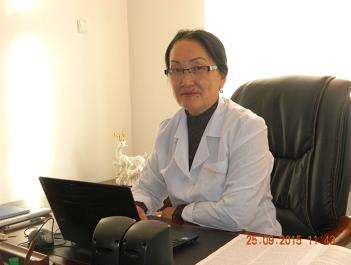 Маматова Сабира Мирзаевна,1960 года рождения, кыргыз, доцент, кандидат медицинских наук, врач- гематолог высшей категорииВ 1983 году окончила Киргизский  государственный медицинский институт г.Фрунзе18 июня 2003г  защитила кандидатскую  диссертациию-  Алтайский государственный медицинский университет.Дата утверждения - 5 марта 2004 г. Диплом  КТ №116780 г.МоскваДата переаттестации НАК КР - 30 мая 2006г. Диплом  ИК  №001711.Тема кандидатской диссертации: «Клиническая картина и показатели гемопоэза у детей идиопатической тромбоцитопенической пурпурой в процессе лечения альфа-2 интерфероном и горным   климатом»4.Стаж педагогической работы в ВУЗах – 15 лет, в том числе в        Ошском государственном университете – 10 лет. Общий научно-педагогический стаж – 15 полных год. 5.Сфера профессиональной деятельности: гематология, кардиология, тепрапия, семейная медицина.Маматова Сабира Мирзаевна,1960 года рождения, кыргыз, доцент, кандидат медицинских наук, врач- гематолог высшей категорииВ 1983 году окончила Киргизский  государственный медицинский институт г.Фрунзе18 июня 2003г  защитила кандидатскую  диссертациию-  Алтайский государственный медицинский университет.Дата утверждения - 5 марта 2004 г. Диплом  КТ №116780 г.МоскваДата переаттестации НАК КР - 30 мая 2006г. Диплом  ИК  №001711.Тема кандидатской диссертации: «Клиническая картина и показатели гемопоэза у детей идиопатической тромбоцитопенической пурпурой в процессе лечения альфа-2 интерфероном и горным   климатом»4.Стаж педагогической работы в ВУЗах – 15 лет, в том числе в        Ошском государственном университете – 10 лет. Общий научно-педагогический стаж – 15 полных год. 5.Сфера профессиональной деятельности: гематология, кардиология, тепрапия, семейная медицина.Маматова Сабира Мирзаевна,1960 года рождения, кыргыз, доцент, кандидат медицинских наук, врач- гематолог высшей категорииВ 1983 году окончила Киргизский  государственный медицинский институт г.Фрунзе18 июня 2003г  защитила кандидатскую  диссертациию-  Алтайский государственный медицинский университет.Дата утверждения - 5 марта 2004 г. Диплом  КТ №116780 г.МоскваДата переаттестации НАК КР - 30 мая 2006г. Диплом  ИК  №001711.Тема кандидатской диссертации: «Клиническая картина и показатели гемопоэза у детей идиопатической тромбоцитопенической пурпурой в процессе лечения альфа-2 интерфероном и горным   климатом»4.Стаж педагогической работы в ВУЗах – 15 лет, в том числе в        Ошском государственном университете – 10 лет. Общий научно-педагогический стаж – 15 полных год. 5.Сфера профессиональной деятельности: гематология, кардиология, тепрапия, семейная медицина.Маматова Сабира Мирзаевна,1960 года рождения, кыргыз, доцент, кандидат медицинских наук, врач- гематолог высшей категорииВ 1983 году окончила Киргизский  государственный медицинский институт г.Фрунзе18 июня 2003г  защитила кандидатскую  диссертациию-  Алтайский государственный медицинский университет.Дата утверждения - 5 марта 2004 г. Диплом  КТ №116780 г.МоскваДата переаттестации НАК КР - 30 мая 2006г. Диплом  ИК  №001711.Тема кандидатской диссертации: «Клиническая картина и показатели гемопоэза у детей идиопатической тромбоцитопенической пурпурой в процессе лечения альфа-2 интерфероном и горным   климатом»4.Стаж педагогической работы в ВУЗах – 15 лет, в том числе в        Ошском государственном университете – 10 лет. Общий научно-педагогический стаж – 15 полных год. 5.Сфера профессиональной деятельности: гематология, кардиология, тепрапия, семейная медицина.Маматова Сабира Мирзаевна,1960 года рождения, кыргыз, доцент, кандидат медицинских наук, врач- гематолог высшей категорииВ 1983 году окончила Киргизский  государственный медицинский институт г.Фрунзе18 июня 2003г  защитила кандидатскую  диссертациию-  Алтайский государственный медицинский университет.Дата утверждения - 5 марта 2004 г. Диплом  КТ №116780 г.МоскваДата переаттестации НАК КР - 30 мая 2006г. Диплом  ИК  №001711.Тема кандидатской диссертации: «Клиническая картина и показатели гемопоэза у детей идиопатической тромбоцитопенической пурпурой в процессе лечения альфа-2 интерфероном и горным   климатом»4.Стаж педагогической работы в ВУЗах – 15 лет, в том числе в        Ошском государственном университете – 10 лет. Общий научно-педагогический стаж – 15 полных год. 5.Сфера профессиональной деятельности: гематология, кардиология, тепрапия, семейная медицина.Маматова Сабира Мирзаевна,1960 года рождения, кыргыз, доцент, кандидат медицинских наук, врач- гематолог высшей категорииВ 1983 году окончила Киргизский  государственный медицинский институт г.Фрунзе18 июня 2003г  защитила кандидатскую  диссертациию-  Алтайский государственный медицинский университет.Дата утверждения - 5 марта 2004 г. Диплом  КТ №116780 г.МоскваДата переаттестации НАК КР - 30 мая 2006г. Диплом  ИК  №001711.Тема кандидатской диссертации: «Клиническая картина и показатели гемопоэза у детей идиопатической тромбоцитопенической пурпурой в процессе лечения альфа-2 интерфероном и горным   климатом»4.Стаж педагогической работы в ВУЗах – 15 лет, в том числе в        Ошском государственном университете – 10 лет. Общий научно-педагогический стаж – 15 полных год. 5.Сфера профессиональной деятельности: гематология, кардиология, тепрапия, семейная медицина.Маматова Сабира Мирзаевна,1960 года рождения, кыргыз, доцент, кандидат медицинских наук, врач- гематолог высшей категорииВ 1983 году окончила Киргизский  государственный медицинский институт г.Фрунзе18 июня 2003г  защитила кандидатскую  диссертациию-  Алтайский государственный медицинский университет.Дата утверждения - 5 марта 2004 г. Диплом  КТ №116780 г.МоскваДата переаттестации НАК КР - 30 мая 2006г. Диплом  ИК  №001711.Тема кандидатской диссертации: «Клиническая картина и показатели гемопоэза у детей идиопатической тромбоцитопенической пурпурой в процессе лечения альфа-2 интерфероном и горным   климатом»4.Стаж педагогической работы в ВУЗах – 15 лет, в том числе в        Ошском государственном университете – 10 лет. Общий научно-педагогический стаж – 15 полных год. 5.Сфера профессиональной деятельности: гематология, кардиология, тепрапия, семейная медицина.Персональная информацияПерсональная информацияПерсональная информацияПерсональная информацияПерсональная информацияПерсональная информацияПерсональная информацияПерсональная информацияПерсональная информацияПерсональная информацияПерсональная информацияПерсональная информацияПерсональная информацияФамилия Фамилия Фамилия Фамилия Фамилия МаматоваМаматоваМаматоваМаматоваМаматоваМаматоваМаматоваМаматоваИмя Имя Имя Имя Имя СабираСабираСабираСабираСабираСабираСабираСабираОтчествоОтчествоОтчествоОтчествоОтчествоМирзаевнаМирзаевнаМирзаевнаМирзаевнаМирзаевнаМирзаевнаМирзаевнаМирзаевнаДата рожденияДата рожденияДата рожденияДата рожденияДата рождения1960 года1960 года1960 года1960 года1960 года1960 года1960 года1960 годаКонтактная информация:Контактная информация:Контактная информация:Контактная информация:Рабочий телефонРабочий телефонРабочий телефонРабочий телефонРабочий телефонРабочий телефонКонтактная информация:Контактная информация:Контактная информация:Контактная информация:Домашний телефонДомашний телефонДомашний телефонДомашний телефонДомашний телефонДомашний телефонКонтактная информация:Контактная информация:Контактная информация:Контактная информация:Мобильный телефонМобильный телефонМобильный телефонМобильный телефонМобильный телефонМобильный телефон+996 0555 91 23 62. +996 773  71 44 71.+996 0555 91 23 62. +996 773  71 44 71.+996 0555 91 23 62. +996 773  71 44 71.Контактная информация:Контактная информация:Контактная информация:Контактная информация:ФаксФаксФаксФаксФаксФаксКонтактная информация:Контактная информация:Контактная информация:Контактная информация:E-mail  E-mail  E-mail  E-mail  E-mail  E-mail  sabiramirzaevna@gmail.comsabiramirzaevna@gmail.comsabiramirzaevna@gmail.comОБРАЗОВАНИЕ:ОБРАЗОВАНИЕ:ОБРАЗОВАНИЕ:ОБРАЗОВАНИЕ:ОБРАЗОВАНИЕ:ОБРАЗОВАНИЕ:ОБРАЗОВАНИЕ:ОБРАЗОВАНИЕ:ОБРАЗОВАНИЕ:ОБРАЗОВАНИЕ:ОБРАЗОВАНИЕ:ОБРАЗОВАНИЕ:ОБРАЗОВАНИЕ:Дата начала / окончанияДата начала / окончанияВузВузВузВузВузВузФакультетФакультетФакультетФакультетСпециальность1977-19831977-1983Киргизский  государственный медицинский институт г.ФрунзеКиргизский  государственный медицинский институт г.ФрунзеКиргизский  государственный медицинский институт г.ФрунзеКиргизский  государственный медицинский институт г.ФрунзеКиргизский  государственный медицинский институт г.ФрунзеКиргизский  государственный медицинский институт г.ФрунзеФакультет: ЛечебныйФакультет: ЛечебныйФакультет: ЛечебныйФакультет: ЛечебныйВрач лечебник08.1983-07.198408.1983-07.1984Ошская областная больница г.Ош (Одногодичная) Ошская областная больница г.Ош (Одногодичная) Ошская областная больница г.Ош (Одногодичная) Ошская областная больница г.Ош (Одногодичная) Ошская областная больница г.Ош (Одногодичная) Ошская областная больница г.Ош (Одногодичная) Интернатура10.200010.2000Министерство Здравоохранения Кыргызской Республики. Кыргызский научный центр гематологии.г.БишкекМинистерство Здравоохранения Кыргызской Республики. Кыргызский научный центр гематологии.г.БишкекМинистерство Здравоохранения Кыргызской Республики. Кыргызский научный центр гематологии.г.БишкекМинистерство Здравоохранения Кыргызской Республики. Кыргызский научный центр гематологии.г.БишкекМинистерство Здравоохранения Кыргызской Республики. Кыргызский научный центр гематологии.г.БишкекМинистерство Здравоохранения Кыргызской Республики. Кыргызский научный центр гематологии.г.БишкекПовышение Квалификации По Циклу ГематологияПУБЛИКАЦИИ (последние 13 публикаций)ПУБЛИКАЦИИ (последние 13 публикаций)ПУБЛИКАЦИИ (последние 13 публикаций)ПУБЛИКАЦИИ (последние 13 публикаций)ПУБЛИКАЦИИ (последние 13 публикаций)ПУБЛИКАЦИИ (последние 13 публикаций)ПУБЛИКАЦИИ (последние 13 публикаций)ПУБЛИКАЦИИ (последние 13 публикаций)ПУБЛИКАЦИИ (последние 13 публикаций)ПУБЛИКАЦИИ (последние 13 публикаций)ПУБЛИКАЦИИ (последние 13 публикаций)ПУБЛИКАЦИИ (последние 13 публикаций)ПУБЛИКАЦИИ (последние 13 публикаций)Имеет 14 публикаций, из них 12 научного и 2 учебно-методического характера.Основные работы:  Список научных и  методических трудовЭффективность интрона А у детей хронической рефрактерной идиопатической тромбоцитопенической пурпурой.	печ.	Материалы республиканской научно-практической конференции. - Ош, 2002. - С.105-110	6	Лечение идиопатической тромбоцитопенической пурпуры детей в условиях высокогорья.печ.	Материалы республиканской научно-практической конференции. - Ош, 2002. - С.110-114	5	Эффективность высокогорной климатотерапии у детей идиопатической тромбоцитопенической пурпурой.	печ.	Проблемы, стратегии и перспективы развития медицины труда в горных регионах. Материалы конференции. - Бишкек, 2002. - С.206-210	Вопросы патогенеза и перспективы лечения идиопатической тромбоцитопенической пурпуры.	печ.	Известия ВУЗов. - 2002. - №1-2. - С. 114-117 Субанов А.А.,Бебезов Х.С.,Раимжанов А.Р.Эффективность  α2    интерферона у детей идиопатической тромбоцитопенической пурпурой. 	печ.	Сборник научных трудов. Лекарства и здоровье населения. - Бишкек, 2002. - С. 19-22	4	Махмануров А.А.,Маматов С.М.Изменение геморрагического синдрома у больных идиопатической тромбоцитопенической  пурпурой в процессе горноклиматического лечения	печ.	Сборник научных трудов. Лекарства и здоровье населения. - Бишкек, 2002. - С. 35-38	4	Махмануров А.А.,Маматов С.М.Идиопатическая тромбоцитопеническая пурпура	печ.	Методические рекомендации для врачей и студентов старших курсов медицинских ВУЗов. - 2002. - С. 20	20	Раимжанов А.Р.Жакыпбаев О.А.Динамика геморрагического синдрома у детей с идиопатической тромбоцитопенической пурпурой в процессе лечения интерфероном -α2. 	печ.	Центрально-Азиатский медицинский журнал. Т. X 2004. приложение №7, -С. 39-41 	3 с./2,5 с.	Маматов С.М.Лечение интерференом -α2              детей с идиопатической тромбоцитопенической пурпурой.	печ.	Наука Образование, техника. Ош 2006 №2, С. 98-101	4	Изменение гемостаза у больных идиопатической тромбоцитопенической пурпурой в процессе горноклиматического лечения	печ.	Наука,образование,техника.Ош 2006 №2, --С. 101-104	4 с./1 с.	Турсунбаев М.С.,Маматов С.М.,Махмануров А.А.Изменение клинико-лабораторной картины у детей с идиопатической тромбоцитопенической пурпурой в процессе лечения рофероном-А	печ.	Вестник ОшГУ №5 2006. С. 49-52	5	Изменение тромбоцитопоэза у здоровых детей и у больных с   идиопатической тромбоцитопенической пурпурой в процессе пребывания в условиях среднегорья печ.Вестник ОшГУ №5 2006. С.52 -55	4 с./2 с.	Махмануров А.А.Основы диагностики и лечения болезней крови	печ.	Методическое пособие для студентов старших курсов медицинских ВУЗов. - 2014. - С. 72	72 с./60 с.	Султанов К.Д.Военно – полевая терапия	печ.	Методическое пособие для студентов старших курсов медицинских ВУЗов. - 2014. - С. 72	72 с./36 с.	Джеенбекова Д.К. Эффективность препарата α2- интерферона у детей идиопатической тромбоцитопенической пурпурой 	печ.	Современные тенденции развития науки и технологий. Периодический научный журнал по материалам X –международной научно-практической конференции. г.Белград, 31 января 2016 № 1-3. С.62-65	4	Эсенгелди к. А.,Нартаева А.К.Поведение лимфоцитов здоровых людей в период кратковременного пребывания в условиях высокогорья 	печ.	Современные тенденции развития науки и технологий. Периодический научный журнал по материалам X –международной научно-практической конференции. г.Белград, 31 января 2016 № 1-3. С.76-78	4	Нартаева А.К.,Маматовa С.М.вса    Имеет 14 публикаций, из них 12 научного и 2 учебно-методического характера.Основные работы:  Список научных и  методических трудовЭффективность интрона А у детей хронической рефрактерной идиопатической тромбоцитопенической пурпурой.	печ.	Материалы республиканской научно-практической конференции. - Ош, 2002. - С.105-110	6	Лечение идиопатической тромбоцитопенической пурпуры детей в условиях высокогорья.печ.	Материалы республиканской научно-практической конференции. - Ош, 2002. - С.110-114	5	Эффективность высокогорной климатотерапии у детей идиопатической тромбоцитопенической пурпурой.	печ.	Проблемы, стратегии и перспективы развития медицины труда в горных регионах. Материалы конференции. - Бишкек, 2002. - С.206-210	Вопросы патогенеза и перспективы лечения идиопатической тромбоцитопенической пурпуры.	печ.	Известия ВУЗов. - 2002. - №1-2. - С. 114-117 Субанов А.А.,Бебезов Х.С.,Раимжанов А.Р.Эффективность  α2    интерферона у детей идиопатической тромбоцитопенической пурпурой. 	печ.	Сборник научных трудов. Лекарства и здоровье населения. - Бишкек, 2002. - С. 19-22	4	Махмануров А.А.,Маматов С.М.Изменение геморрагического синдрома у больных идиопатической тромбоцитопенической  пурпурой в процессе горноклиматического лечения	печ.	Сборник научных трудов. Лекарства и здоровье населения. - Бишкек, 2002. - С. 35-38	4	Махмануров А.А.,Маматов С.М.Идиопатическая тромбоцитопеническая пурпура	печ.	Методические рекомендации для врачей и студентов старших курсов медицинских ВУЗов. - 2002. - С. 20	20	Раимжанов А.Р.Жакыпбаев О.А.Динамика геморрагического синдрома у детей с идиопатической тромбоцитопенической пурпурой в процессе лечения интерфероном -α2. 	печ.	Центрально-Азиатский медицинский журнал. Т. X 2004. приложение №7, -С. 39-41 	3 с./2,5 с.	Маматов С.М.Лечение интерференом -α2              детей с идиопатической тромбоцитопенической пурпурой.	печ.	Наука Образование, техника. Ош 2006 №2, С. 98-101	4	Изменение гемостаза у больных идиопатической тромбоцитопенической пурпурой в процессе горноклиматического лечения	печ.	Наука,образование,техника.Ош 2006 №2, --С. 101-104	4 с./1 с.	Турсунбаев М.С.,Маматов С.М.,Махмануров А.А.Изменение клинико-лабораторной картины у детей с идиопатической тромбоцитопенической пурпурой в процессе лечения рофероном-А	печ.	Вестник ОшГУ №5 2006. С. 49-52	5	Изменение тромбоцитопоэза у здоровых детей и у больных с   идиопатической тромбоцитопенической пурпурой в процессе пребывания в условиях среднегорья печ.Вестник ОшГУ №5 2006. С.52 -55	4 с./2 с.	Махмануров А.А.Основы диагностики и лечения болезней крови	печ.	Методическое пособие для студентов старших курсов медицинских ВУЗов. - 2014. - С. 72	72 с./60 с.	Султанов К.Д.Военно – полевая терапия	печ.	Методическое пособие для студентов старших курсов медицинских ВУЗов. - 2014. - С. 72	72 с./36 с.	Джеенбекова Д.К. Эффективность препарата α2- интерферона у детей идиопатической тромбоцитопенической пурпурой 	печ.	Современные тенденции развития науки и технологий. Периодический научный журнал по материалам X –международной научно-практической конференции. г.Белград, 31 января 2016 № 1-3. С.62-65	4	Эсенгелди к. А.,Нартаева А.К.Поведение лимфоцитов здоровых людей в период кратковременного пребывания в условиях высокогорья 	печ.	Современные тенденции развития науки и технологий. Периодический научный журнал по материалам X –международной научно-практической конференции. г.Белград, 31 января 2016 № 1-3. С.76-78	4	Нартаева А.К.,Маматовa С.М.вса    Имеет 14 публикаций, из них 12 научного и 2 учебно-методического характера.Основные работы:  Список научных и  методических трудовЭффективность интрона А у детей хронической рефрактерной идиопатической тромбоцитопенической пурпурой.	печ.	Материалы республиканской научно-практической конференции. - Ош, 2002. - С.105-110	6	Лечение идиопатической тромбоцитопенической пурпуры детей в условиях высокогорья.печ.	Материалы республиканской научно-практической конференции. - Ош, 2002. - С.110-114	5	Эффективность высокогорной климатотерапии у детей идиопатической тромбоцитопенической пурпурой.	печ.	Проблемы, стратегии и перспективы развития медицины труда в горных регионах. Материалы конференции. - Бишкек, 2002. - С.206-210	Вопросы патогенеза и перспективы лечения идиопатической тромбоцитопенической пурпуры.	печ.	Известия ВУЗов. - 2002. - №1-2. - С. 114-117 Субанов А.А.,Бебезов Х.С.,Раимжанов А.Р.Эффективность  α2    интерферона у детей идиопатической тромбоцитопенической пурпурой. 	печ.	Сборник научных трудов. Лекарства и здоровье населения. - Бишкек, 2002. - С. 19-22	4	Махмануров А.А.,Маматов С.М.Изменение геморрагического синдрома у больных идиопатической тромбоцитопенической  пурпурой в процессе горноклиматического лечения	печ.	Сборник научных трудов. Лекарства и здоровье населения. - Бишкек, 2002. - С. 35-38	4	Махмануров А.А.,Маматов С.М.Идиопатическая тромбоцитопеническая пурпура	печ.	Методические рекомендации для врачей и студентов старших курсов медицинских ВУЗов. - 2002. - С. 20	20	Раимжанов А.Р.Жакыпбаев О.А.Динамика геморрагического синдрома у детей с идиопатической тромбоцитопенической пурпурой в процессе лечения интерфероном -α2. 	печ.	Центрально-Азиатский медицинский журнал. Т. X 2004. приложение №7, -С. 39-41 	3 с./2,5 с.	Маматов С.М.Лечение интерференом -α2              детей с идиопатической тромбоцитопенической пурпурой.	печ.	Наука Образование, техника. Ош 2006 №2, С. 98-101	4	Изменение гемостаза у больных идиопатической тромбоцитопенической пурпурой в процессе горноклиматического лечения	печ.	Наука,образование,техника.Ош 2006 №2, --С. 101-104	4 с./1 с.	Турсунбаев М.С.,Маматов С.М.,Махмануров А.А.Изменение клинико-лабораторной картины у детей с идиопатической тромбоцитопенической пурпурой в процессе лечения рофероном-А	печ.	Вестник ОшГУ №5 2006. С. 49-52	5	Изменение тромбоцитопоэза у здоровых детей и у больных с   идиопатической тромбоцитопенической пурпурой в процессе пребывания в условиях среднегорья печ.Вестник ОшГУ №5 2006. С.52 -55	4 с./2 с.	Махмануров А.А.Основы диагностики и лечения болезней крови	печ.	Методическое пособие для студентов старших курсов медицинских ВУЗов. - 2014. - С. 72	72 с./60 с.	Султанов К.Д.Военно – полевая терапия	печ.	Методическое пособие для студентов старших курсов медицинских ВУЗов. - 2014. - С. 72	72 с./36 с.	Джеенбекова Д.К. Эффективность препарата α2- интерферона у детей идиопатической тромбоцитопенической пурпурой 	печ.	Современные тенденции развития науки и технологий. Периодический научный журнал по материалам X –международной научно-практической конференции. г.Белград, 31 января 2016 № 1-3. С.62-65	4	Эсенгелди к. А.,Нартаева А.К.Поведение лимфоцитов здоровых людей в период кратковременного пребывания в условиях высокогорья 	печ.	Современные тенденции развития науки и технологий. Периодический научный журнал по материалам X –международной научно-практической конференции. г.Белград, 31 января 2016 № 1-3. С.76-78	4	Нартаева А.К.,Маматовa С.М.вса    Имеет 14 публикаций, из них 12 научного и 2 учебно-методического характера.Основные работы:  Список научных и  методических трудовЭффективность интрона А у детей хронической рефрактерной идиопатической тромбоцитопенической пурпурой.	печ.	Материалы республиканской научно-практической конференции. - Ош, 2002. - С.105-110	6	Лечение идиопатической тромбоцитопенической пурпуры детей в условиях высокогорья.печ.	Материалы республиканской научно-практической конференции. - Ош, 2002. - С.110-114	5	Эффективность высокогорной климатотерапии у детей идиопатической тромбоцитопенической пурпурой.	печ.	Проблемы, стратегии и перспективы развития медицины труда в горных регионах. Материалы конференции. - Бишкек, 2002. - С.206-210	Вопросы патогенеза и перспективы лечения идиопатической тромбоцитопенической пурпуры.	печ.	Известия ВУЗов. - 2002. - №1-2. - С. 114-117 Субанов А.А.,Бебезов Х.С.,Раимжанов А.Р.Эффективность  α2    интерферона у детей идиопатической тромбоцитопенической пурпурой. 	печ.	Сборник научных трудов. Лекарства и здоровье населения. - Бишкек, 2002. - С. 19-22	4	Махмануров А.А.,Маматов С.М.Изменение геморрагического синдрома у больных идиопатической тромбоцитопенической  пурпурой в процессе горноклиматического лечения	печ.	Сборник научных трудов. Лекарства и здоровье населения. - Бишкек, 2002. - С. 35-38	4	Махмануров А.А.,Маматов С.М.Идиопатическая тромбоцитопеническая пурпура	печ.	Методические рекомендации для врачей и студентов старших курсов медицинских ВУЗов. - 2002. - С. 20	20	Раимжанов А.Р.Жакыпбаев О.А.Динамика геморрагического синдрома у детей с идиопатической тромбоцитопенической пурпурой в процессе лечения интерфероном -α2. 	печ.	Центрально-Азиатский медицинский журнал. Т. X 2004. приложение №7, -С. 39-41 	3 с./2,5 с.	Маматов С.М.Лечение интерференом -α2              детей с идиопатической тромбоцитопенической пурпурой.	печ.	Наука Образование, техника. Ош 2006 №2, С. 98-101	4	Изменение гемостаза у больных идиопатической тромбоцитопенической пурпурой в процессе горноклиматического лечения	печ.	Наука,образование,техника.Ош 2006 №2, --С. 101-104	4 с./1 с.	Турсунбаев М.С.,Маматов С.М.,Махмануров А.А.Изменение клинико-лабораторной картины у детей с идиопатической тромбоцитопенической пурпурой в процессе лечения рофероном-А	печ.	Вестник ОшГУ №5 2006. С. 49-52	5	Изменение тромбоцитопоэза у здоровых детей и у больных с   идиопатической тромбоцитопенической пурпурой в процессе пребывания в условиях среднегорья печ.Вестник ОшГУ №5 2006. С.52 -55	4 с./2 с.	Махмануров А.А.Основы диагностики и лечения болезней крови	печ.	Методическое пособие для студентов старших курсов медицинских ВУЗов. - 2014. - С. 72	72 с./60 с.	Султанов К.Д.Военно – полевая терапия	печ.	Методическое пособие для студентов старших курсов медицинских ВУЗов. - 2014. - С. 72	72 с./36 с.	Джеенбекова Д.К. Эффективность препарата α2- интерферона у детей идиопатической тромбоцитопенической пурпурой 	печ.	Современные тенденции развития науки и технологий. Периодический научный журнал по материалам X –международной научно-практической конференции. г.Белград, 31 января 2016 № 1-3. С.62-65	4	Эсенгелди к. А.,Нартаева А.К.Поведение лимфоцитов здоровых людей в период кратковременного пребывания в условиях высокогорья 	печ.	Современные тенденции развития науки и технологий. Периодический научный журнал по материалам X –международной научно-практической конференции. г.Белград, 31 января 2016 № 1-3. С.76-78	4	Нартаева А.К.,Маматовa С.М.вса    Имеет 14 публикаций, из них 12 научного и 2 учебно-методического характера.Основные работы:  Список научных и  методических трудовЭффективность интрона А у детей хронической рефрактерной идиопатической тромбоцитопенической пурпурой.	печ.	Материалы республиканской научно-практической конференции. - Ош, 2002. - С.105-110	6	Лечение идиопатической тромбоцитопенической пурпуры детей в условиях высокогорья.печ.	Материалы республиканской научно-практической конференции. - Ош, 2002. - С.110-114	5	Эффективность высокогорной климатотерапии у детей идиопатической тромбоцитопенической пурпурой.	печ.	Проблемы, стратегии и перспективы развития медицины труда в горных регионах. Материалы конференции. - Бишкек, 2002. - С.206-210	Вопросы патогенеза и перспективы лечения идиопатической тромбоцитопенической пурпуры.	печ.	Известия ВУЗов. - 2002. - №1-2. - С. 114-117 Субанов А.А.,Бебезов Х.С.,Раимжанов А.Р.Эффективность  α2    интерферона у детей идиопатической тромбоцитопенической пурпурой. 	печ.	Сборник научных трудов. Лекарства и здоровье населения. - Бишкек, 2002. - С. 19-22	4	Махмануров А.А.,Маматов С.М.Изменение геморрагического синдрома у больных идиопатической тромбоцитопенической  пурпурой в процессе горноклиматического лечения	печ.	Сборник научных трудов. Лекарства и здоровье населения. - Бишкек, 2002. - С. 35-38	4	Махмануров А.А.,Маматов С.М.Идиопатическая тромбоцитопеническая пурпура	печ.	Методические рекомендации для врачей и студентов старших курсов медицинских ВУЗов. - 2002. - С. 20	20	Раимжанов А.Р.Жакыпбаев О.А.Динамика геморрагического синдрома у детей с идиопатической тромбоцитопенической пурпурой в процессе лечения интерфероном -α2. 	печ.	Центрально-Азиатский медицинский журнал. Т. X 2004. приложение №7, -С. 39-41 	3 с./2,5 с.	Маматов С.М.Лечение интерференом -α2              детей с идиопатической тромбоцитопенической пурпурой.	печ.	Наука Образование, техника. Ош 2006 №2, С. 98-101	4	Изменение гемостаза у больных идиопатической тромбоцитопенической пурпурой в процессе горноклиматического лечения	печ.	Наука,образование,техника.Ош 2006 №2, --С. 101-104	4 с./1 с.	Турсунбаев М.С.,Маматов С.М.,Махмануров А.А.Изменение клинико-лабораторной картины у детей с идиопатической тромбоцитопенической пурпурой в процессе лечения рофероном-А	печ.	Вестник ОшГУ №5 2006. С. 49-52	5	Изменение тромбоцитопоэза у здоровых детей и у больных с   идиопатической тромбоцитопенической пурпурой в процессе пребывания в условиях среднегорья печ.Вестник ОшГУ №5 2006. С.52 -55	4 с./2 с.	Махмануров А.А.Основы диагностики и лечения болезней крови	печ.	Методическое пособие для студентов старших курсов медицинских ВУЗов. - 2014. - С. 72	72 с./60 с.	Султанов К.Д.Военно – полевая терапия	печ.	Методическое пособие для студентов старших курсов медицинских ВУЗов. - 2014. - С. 72	72 с./36 с.	Джеенбекова Д.К. Эффективность препарата α2- интерферона у детей идиопатической тромбоцитопенической пурпурой 	печ.	Современные тенденции развития науки и технологий. Периодический научный журнал по материалам X –международной научно-практической конференции. г.Белград, 31 января 2016 № 1-3. С.62-65	4	Эсенгелди к. А.,Нартаева А.К.Поведение лимфоцитов здоровых людей в период кратковременного пребывания в условиях высокогорья 	печ.	Современные тенденции развития науки и технологий. Периодический научный журнал по материалам X –международной научно-практической конференции. г.Белград, 31 января 2016 № 1-3. С.76-78	4	Нартаева А.К.,Маматовa С.М.вса    Имеет 14 публикаций, из них 12 научного и 2 учебно-методического характера.Основные работы:  Список научных и  методических трудовЭффективность интрона А у детей хронической рефрактерной идиопатической тромбоцитопенической пурпурой.	печ.	Материалы республиканской научно-практической конференции. - Ош, 2002. - С.105-110	6	Лечение идиопатической тромбоцитопенической пурпуры детей в условиях высокогорья.печ.	Материалы республиканской научно-практической конференции. - Ош, 2002. - С.110-114	5	Эффективность высокогорной климатотерапии у детей идиопатической тромбоцитопенической пурпурой.	печ.	Проблемы, стратегии и перспективы развития медицины труда в горных регионах. Материалы конференции. - Бишкек, 2002. - С.206-210	Вопросы патогенеза и перспективы лечения идиопатической тромбоцитопенической пурпуры.	печ.	Известия ВУЗов. - 2002. - №1-2. - С. 114-117 Субанов А.А.,Бебезов Х.С.,Раимжанов А.Р.Эффективность  α2    интерферона у детей идиопатической тромбоцитопенической пурпурой. 	печ.	Сборник научных трудов. Лекарства и здоровье населения. - Бишкек, 2002. - С. 19-22	4	Махмануров А.А.,Маматов С.М.Изменение геморрагического синдрома у больных идиопатической тромбоцитопенической  пурпурой в процессе горноклиматического лечения	печ.	Сборник научных трудов. Лекарства и здоровье населения. - Бишкек, 2002. - С. 35-38	4	Махмануров А.А.,Маматов С.М.Идиопатическая тромбоцитопеническая пурпура	печ.	Методические рекомендации для врачей и студентов старших курсов медицинских ВУЗов. - 2002. - С. 20	20	Раимжанов А.Р.Жакыпбаев О.А.Динамика геморрагического синдрома у детей с идиопатической тромбоцитопенической пурпурой в процессе лечения интерфероном -α2. 	печ.	Центрально-Азиатский медицинский журнал. Т. X 2004. приложение №7, -С. 39-41 	3 с./2,5 с.	Маматов С.М.Лечение интерференом -α2              детей с идиопатической тромбоцитопенической пурпурой.	печ.	Наука Образование, техника. Ош 2006 №2, С. 98-101	4	Изменение гемостаза у больных идиопатической тромбоцитопенической пурпурой в процессе горноклиматического лечения	печ.	Наука,образование,техника.Ош 2006 №2, --С. 101-104	4 с./1 с.	Турсунбаев М.С.,Маматов С.М.,Махмануров А.А.Изменение клинико-лабораторной картины у детей с идиопатической тромбоцитопенической пурпурой в процессе лечения рофероном-А	печ.	Вестник ОшГУ №5 2006. С. 49-52	5	Изменение тромбоцитопоэза у здоровых детей и у больных с   идиопатической тромбоцитопенической пурпурой в процессе пребывания в условиях среднегорья печ.Вестник ОшГУ №5 2006. С.52 -55	4 с./2 с.	Махмануров А.А.Основы диагностики и лечения болезней крови	печ.	Методическое пособие для студентов старших курсов медицинских ВУЗов. - 2014. - С. 72	72 с./60 с.	Султанов К.Д.Военно – полевая терапия	печ.	Методическое пособие для студентов старших курсов медицинских ВУЗов. - 2014. - С. 72	72 с./36 с.	Джеенбекова Д.К. Эффективность препарата α2- интерферона у детей идиопатической тромбоцитопенической пурпурой 	печ.	Современные тенденции развития науки и технологий. Периодический научный журнал по материалам X –международной научно-практической конференции. г.Белград, 31 января 2016 № 1-3. С.62-65	4	Эсенгелди к. А.,Нартаева А.К.Поведение лимфоцитов здоровых людей в период кратковременного пребывания в условиях высокогорья 	печ.	Современные тенденции развития науки и технологий. Периодический научный журнал по материалам X –международной научно-практической конференции. г.Белград, 31 января 2016 № 1-3. С.76-78	4	Нартаева А.К.,Маматовa С.М.вса    Имеет 14 публикаций, из них 12 научного и 2 учебно-методического характера.Основные работы:  Список научных и  методических трудовЭффективность интрона А у детей хронической рефрактерной идиопатической тромбоцитопенической пурпурой.	печ.	Материалы республиканской научно-практической конференции. - Ош, 2002. - С.105-110	6	Лечение идиопатической тромбоцитопенической пурпуры детей в условиях высокогорья.печ.	Материалы республиканской научно-практической конференции. - Ош, 2002. - С.110-114	5	Эффективность высокогорной климатотерапии у детей идиопатической тромбоцитопенической пурпурой.	печ.	Проблемы, стратегии и перспективы развития медицины труда в горных регионах. Материалы конференции. - Бишкек, 2002. - С.206-210	Вопросы патогенеза и перспективы лечения идиопатической тромбоцитопенической пурпуры.	печ.	Известия ВУЗов. - 2002. - №1-2. - С. 114-117 Субанов А.А.,Бебезов Х.С.,Раимжанов А.Р.Эффективность  α2    интерферона у детей идиопатической тромбоцитопенической пурпурой. 	печ.	Сборник научных трудов. Лекарства и здоровье населения. - Бишкек, 2002. - С. 19-22	4	Махмануров А.А.,Маматов С.М.Изменение геморрагического синдрома у больных идиопатической тромбоцитопенической  пурпурой в процессе горноклиматического лечения	печ.	Сборник научных трудов. Лекарства и здоровье населения. - Бишкек, 2002. - С. 35-38	4	Махмануров А.А.,Маматов С.М.Идиопатическая тромбоцитопеническая пурпура	печ.	Методические рекомендации для врачей и студентов старших курсов медицинских ВУЗов. - 2002. - С. 20	20	Раимжанов А.Р.Жакыпбаев О.А.Динамика геморрагического синдрома у детей с идиопатической тромбоцитопенической пурпурой в процессе лечения интерфероном -α2. 	печ.	Центрально-Азиатский медицинский журнал. Т. X 2004. приложение №7, -С. 39-41 	3 с./2,5 с.	Маматов С.М.Лечение интерференом -α2              детей с идиопатической тромбоцитопенической пурпурой.	печ.	Наука Образование, техника. Ош 2006 №2, С. 98-101	4	Изменение гемостаза у больных идиопатической тромбоцитопенической пурпурой в процессе горноклиматического лечения	печ.	Наука,образование,техника.Ош 2006 №2, --С. 101-104	4 с./1 с.	Турсунбаев М.С.,Маматов С.М.,Махмануров А.А.Изменение клинико-лабораторной картины у детей с идиопатической тромбоцитопенической пурпурой в процессе лечения рофероном-А	печ.	Вестник ОшГУ №5 2006. С. 49-52	5	Изменение тромбоцитопоэза у здоровых детей и у больных с   идиопатической тромбоцитопенической пурпурой в процессе пребывания в условиях среднегорья печ.Вестник ОшГУ №5 2006. С.52 -55	4 с./2 с.	Махмануров А.А.Основы диагностики и лечения болезней крови	печ.	Методическое пособие для студентов старших курсов медицинских ВУЗов. - 2014. - С. 72	72 с./60 с.	Султанов К.Д.Военно – полевая терапия	печ.	Методическое пособие для студентов старших курсов медицинских ВУЗов. - 2014. - С. 72	72 с./36 с.	Джеенбекова Д.К. Эффективность препарата α2- интерферона у детей идиопатической тромбоцитопенической пурпурой 	печ.	Современные тенденции развития науки и технологий. Периодический научный журнал по материалам X –международной научно-практической конференции. г.Белград, 31 января 2016 № 1-3. С.62-65	4	Эсенгелди к. А.,Нартаева А.К.Поведение лимфоцитов здоровых людей в период кратковременного пребывания в условиях высокогорья 	печ.	Современные тенденции развития науки и технологий. Периодический научный журнал по материалам X –международной научно-практической конференции. г.Белград, 31 января 2016 № 1-3. С.76-78	4	Нартаева А.К.,Маматовa С.М.вса    Имеет 14 публикаций, из них 12 научного и 2 учебно-методического характера.Основные работы:  Список научных и  методических трудовЭффективность интрона А у детей хронической рефрактерной идиопатической тромбоцитопенической пурпурой.	печ.	Материалы республиканской научно-практической конференции. - Ош, 2002. - С.105-110	6	Лечение идиопатической тромбоцитопенической пурпуры детей в условиях высокогорья.печ.	Материалы республиканской научно-практической конференции. - Ош, 2002. - С.110-114	5	Эффективность высокогорной климатотерапии у детей идиопатической тромбоцитопенической пурпурой.	печ.	Проблемы, стратегии и перспективы развития медицины труда в горных регионах. Материалы конференции. - Бишкек, 2002. - С.206-210	Вопросы патогенеза и перспективы лечения идиопатической тромбоцитопенической пурпуры.	печ.	Известия ВУЗов. - 2002. - №1-2. - С. 114-117 Субанов А.А.,Бебезов Х.С.,Раимжанов А.Р.Эффективность  α2    интерферона у детей идиопатической тромбоцитопенической пурпурой. 	печ.	Сборник научных трудов. Лекарства и здоровье населения. - Бишкек, 2002. - С. 19-22	4	Махмануров А.А.,Маматов С.М.Изменение геморрагического синдрома у больных идиопатической тромбоцитопенической  пурпурой в процессе горноклиматического лечения	печ.	Сборник научных трудов. Лекарства и здоровье населения. - Бишкек, 2002. - С. 35-38	4	Махмануров А.А.,Маматов С.М.Идиопатическая тромбоцитопеническая пурпура	печ.	Методические рекомендации для врачей и студентов старших курсов медицинских ВУЗов. - 2002. - С. 20	20	Раимжанов А.Р.Жакыпбаев О.А.Динамика геморрагического синдрома у детей с идиопатической тромбоцитопенической пурпурой в процессе лечения интерфероном -α2. 	печ.	Центрально-Азиатский медицинский журнал. Т. X 2004. приложение №7, -С. 39-41 	3 с./2,5 с.	Маматов С.М.Лечение интерференом -α2              детей с идиопатической тромбоцитопенической пурпурой.	печ.	Наука Образование, техника. Ош 2006 №2, С. 98-101	4	Изменение гемостаза у больных идиопатической тромбоцитопенической пурпурой в процессе горноклиматического лечения	печ.	Наука,образование,техника.Ош 2006 №2, --С. 101-104	4 с./1 с.	Турсунбаев М.С.,Маматов С.М.,Махмануров А.А.Изменение клинико-лабораторной картины у детей с идиопатической тромбоцитопенической пурпурой в процессе лечения рофероном-А	печ.	Вестник ОшГУ №5 2006. С. 49-52	5	Изменение тромбоцитопоэза у здоровых детей и у больных с   идиопатической тромбоцитопенической пурпурой в процессе пребывания в условиях среднегорья печ.Вестник ОшГУ №5 2006. С.52 -55	4 с./2 с.	Махмануров А.А.Основы диагностики и лечения болезней крови	печ.	Методическое пособие для студентов старших курсов медицинских ВУЗов. - 2014. - С. 72	72 с./60 с.	Султанов К.Д.Военно – полевая терапия	печ.	Методическое пособие для студентов старших курсов медицинских ВУЗов. - 2014. - С. 72	72 с./36 с.	Джеенбекова Д.К. Эффективность препарата α2- интерферона у детей идиопатической тромбоцитопенической пурпурой 	печ.	Современные тенденции развития науки и технологий. Периодический научный журнал по материалам X –международной научно-практической конференции. г.Белград, 31 января 2016 № 1-3. С.62-65	4	Эсенгелди к. А.,Нартаева А.К.Поведение лимфоцитов здоровых людей в период кратковременного пребывания в условиях высокогорья 	печ.	Современные тенденции развития науки и технологий. Периодический научный журнал по материалам X –международной научно-практической конференции. г.Белград, 31 января 2016 № 1-3. С.76-78	4	Нартаева А.К.,Маматовa С.М.вса    Имеет 14 публикаций, из них 12 научного и 2 учебно-методического характера.Основные работы:  Список научных и  методических трудовЭффективность интрона А у детей хронической рефрактерной идиопатической тромбоцитопенической пурпурой.	печ.	Материалы республиканской научно-практической конференции. - Ош, 2002. - С.105-110	6	Лечение идиопатической тромбоцитопенической пурпуры детей в условиях высокогорья.печ.	Материалы республиканской научно-практической конференции. - Ош, 2002. - С.110-114	5	Эффективность высокогорной климатотерапии у детей идиопатической тромбоцитопенической пурпурой.	печ.	Проблемы, стратегии и перспективы развития медицины труда в горных регионах. Материалы конференции. - Бишкек, 2002. - С.206-210	Вопросы патогенеза и перспективы лечения идиопатической тромбоцитопенической пурпуры.	печ.	Известия ВУЗов. - 2002. - №1-2. - С. 114-117 Субанов А.А.,Бебезов Х.С.,Раимжанов А.Р.Эффективность  α2    интерферона у детей идиопатической тромбоцитопенической пурпурой. 	печ.	Сборник научных трудов. Лекарства и здоровье населения. - Бишкек, 2002. - С. 19-22	4	Махмануров А.А.,Маматов С.М.Изменение геморрагического синдрома у больных идиопатической тромбоцитопенической  пурпурой в процессе горноклиматического лечения	печ.	Сборник научных трудов. Лекарства и здоровье населения. - Бишкек, 2002. - С. 35-38	4	Махмануров А.А.,Маматов С.М.Идиопатическая тромбоцитопеническая пурпура	печ.	Методические рекомендации для врачей и студентов старших курсов медицинских ВУЗов. - 2002. - С. 20	20	Раимжанов А.Р.Жакыпбаев О.А.Динамика геморрагического синдрома у детей с идиопатической тромбоцитопенической пурпурой в процессе лечения интерфероном -α2. 	печ.	Центрально-Азиатский медицинский журнал. Т. X 2004. приложение №7, -С. 39-41 	3 с./2,5 с.	Маматов С.М.Лечение интерференом -α2              детей с идиопатической тромбоцитопенической пурпурой.	печ.	Наука Образование, техника. Ош 2006 №2, С. 98-101	4	Изменение гемостаза у больных идиопатической тромбоцитопенической пурпурой в процессе горноклиматического лечения	печ.	Наука,образование,техника.Ош 2006 №2, --С. 101-104	4 с./1 с.	Турсунбаев М.С.,Маматов С.М.,Махмануров А.А.Изменение клинико-лабораторной картины у детей с идиопатической тромбоцитопенической пурпурой в процессе лечения рофероном-А	печ.	Вестник ОшГУ №5 2006. С. 49-52	5	Изменение тромбоцитопоэза у здоровых детей и у больных с   идиопатической тромбоцитопенической пурпурой в процессе пребывания в условиях среднегорья печ.Вестник ОшГУ №5 2006. С.52 -55	4 с./2 с.	Махмануров А.А.Основы диагностики и лечения болезней крови	печ.	Методическое пособие для студентов старших курсов медицинских ВУЗов. - 2014. - С. 72	72 с./60 с.	Султанов К.Д.Военно – полевая терапия	печ.	Методическое пособие для студентов старших курсов медицинских ВУЗов. - 2014. - С. 72	72 с./36 с.	Джеенбекова Д.К. Эффективность препарата α2- интерферона у детей идиопатической тромбоцитопенической пурпурой 	печ.	Современные тенденции развития науки и технологий. Периодический научный журнал по материалам X –международной научно-практической конференции. г.Белград, 31 января 2016 № 1-3. С.62-65	4	Эсенгелди к. А.,Нартаева А.К.Поведение лимфоцитов здоровых людей в период кратковременного пребывания в условиях высокогорья 	печ.	Современные тенденции развития науки и технологий. Периодический научный журнал по материалам X –международной научно-практической конференции. г.Белград, 31 января 2016 № 1-3. С.76-78	4	Нартаева А.К.,Маматовa С.М.вса    Имеет 14 публикаций, из них 12 научного и 2 учебно-методического характера.Основные работы:  Список научных и  методических трудовЭффективность интрона А у детей хронической рефрактерной идиопатической тромбоцитопенической пурпурой.	печ.	Материалы республиканской научно-практической конференции. - Ош, 2002. - С.105-110	6	Лечение идиопатической тромбоцитопенической пурпуры детей в условиях высокогорья.печ.	Материалы республиканской научно-практической конференции. - Ош, 2002. - С.110-114	5	Эффективность высокогорной климатотерапии у детей идиопатической тромбоцитопенической пурпурой.	печ.	Проблемы, стратегии и перспективы развития медицины труда в горных регионах. Материалы конференции. - Бишкек, 2002. - С.206-210	Вопросы патогенеза и перспективы лечения идиопатической тромбоцитопенической пурпуры.	печ.	Известия ВУЗов. - 2002. - №1-2. - С. 114-117 Субанов А.А.,Бебезов Х.С.,Раимжанов А.Р.Эффективность  α2    интерферона у детей идиопатической тромбоцитопенической пурпурой. 	печ.	Сборник научных трудов. Лекарства и здоровье населения. - Бишкек, 2002. - С. 19-22	4	Махмануров А.А.,Маматов С.М.Изменение геморрагического синдрома у больных идиопатической тромбоцитопенической  пурпурой в процессе горноклиматического лечения	печ.	Сборник научных трудов. Лекарства и здоровье населения. - Бишкек, 2002. - С. 35-38	4	Махмануров А.А.,Маматов С.М.Идиопатическая тромбоцитопеническая пурпура	печ.	Методические рекомендации для врачей и студентов старших курсов медицинских ВУЗов. - 2002. - С. 20	20	Раимжанов А.Р.Жакыпбаев О.А.Динамика геморрагического синдрома у детей с идиопатической тромбоцитопенической пурпурой в процессе лечения интерфероном -α2. 	печ.	Центрально-Азиатский медицинский журнал. Т. X 2004. приложение №7, -С. 39-41 	3 с./2,5 с.	Маматов С.М.Лечение интерференом -α2              детей с идиопатической тромбоцитопенической пурпурой.	печ.	Наука Образование, техника. Ош 2006 №2, С. 98-101	4	Изменение гемостаза у больных идиопатической тромбоцитопенической пурпурой в процессе горноклиматического лечения	печ.	Наука,образование,техника.Ош 2006 №2, --С. 101-104	4 с./1 с.	Турсунбаев М.С.,Маматов С.М.,Махмануров А.А.Изменение клинико-лабораторной картины у детей с идиопатической тромбоцитопенической пурпурой в процессе лечения рофероном-А	печ.	Вестник ОшГУ №5 2006. С. 49-52	5	Изменение тромбоцитопоэза у здоровых детей и у больных с   идиопатической тромбоцитопенической пурпурой в процессе пребывания в условиях среднегорья печ.Вестник ОшГУ №5 2006. С.52 -55	4 с./2 с.	Махмануров А.А.Основы диагностики и лечения болезней крови	печ.	Методическое пособие для студентов старших курсов медицинских ВУЗов. - 2014. - С. 72	72 с./60 с.	Султанов К.Д.Военно – полевая терапия	печ.	Методическое пособие для студентов старших курсов медицинских ВУЗов. - 2014. - С. 72	72 с./36 с.	Джеенбекова Д.К. Эффективность препарата α2- интерферона у детей идиопатической тромбоцитопенической пурпурой 	печ.	Современные тенденции развития науки и технологий. Периодический научный журнал по материалам X –международной научно-практической конференции. г.Белград, 31 января 2016 № 1-3. С.62-65	4	Эсенгелди к. А.,Нартаева А.К.Поведение лимфоцитов здоровых людей в период кратковременного пребывания в условиях высокогорья 	печ.	Современные тенденции развития науки и технологий. Периодический научный журнал по материалам X –международной научно-практической конференции. г.Белград, 31 января 2016 № 1-3. С.76-78	4	Нартаева А.К.,Маматовa С.М.вса    Имеет 14 публикаций, из них 12 научного и 2 учебно-методического характера.Основные работы:  Список научных и  методических трудовЭффективность интрона А у детей хронической рефрактерной идиопатической тромбоцитопенической пурпурой.	печ.	Материалы республиканской научно-практической конференции. - Ош, 2002. - С.105-110	6	Лечение идиопатической тромбоцитопенической пурпуры детей в условиях высокогорья.печ.	Материалы республиканской научно-практической конференции. - Ош, 2002. - С.110-114	5	Эффективность высокогорной климатотерапии у детей идиопатической тромбоцитопенической пурпурой.	печ.	Проблемы, стратегии и перспективы развития медицины труда в горных регионах. Материалы конференции. - Бишкек, 2002. - С.206-210	Вопросы патогенеза и перспективы лечения идиопатической тромбоцитопенической пурпуры.	печ.	Известия ВУЗов. - 2002. - №1-2. - С. 114-117 Субанов А.А.,Бебезов Х.С.,Раимжанов А.Р.Эффективность  α2    интерферона у детей идиопатической тромбоцитопенической пурпурой. 	печ.	Сборник научных трудов. Лекарства и здоровье населения. - Бишкек, 2002. - С. 19-22	4	Махмануров А.А.,Маматов С.М.Изменение геморрагического синдрома у больных идиопатической тромбоцитопенической  пурпурой в процессе горноклиматического лечения	печ.	Сборник научных трудов. Лекарства и здоровье населения. - Бишкек, 2002. - С. 35-38	4	Махмануров А.А.,Маматов С.М.Идиопатическая тромбоцитопеническая пурпура	печ.	Методические рекомендации для врачей и студентов старших курсов медицинских ВУЗов. - 2002. - С. 20	20	Раимжанов А.Р.Жакыпбаев О.А.Динамика геморрагического синдрома у детей с идиопатической тромбоцитопенической пурпурой в процессе лечения интерфероном -α2. 	печ.	Центрально-Азиатский медицинский журнал. Т. X 2004. приложение №7, -С. 39-41 	3 с./2,5 с.	Маматов С.М.Лечение интерференом -α2              детей с идиопатической тромбоцитопенической пурпурой.	печ.	Наука Образование, техника. Ош 2006 №2, С. 98-101	4	Изменение гемостаза у больных идиопатической тромбоцитопенической пурпурой в процессе горноклиматического лечения	печ.	Наука,образование,техника.Ош 2006 №2, --С. 101-104	4 с./1 с.	Турсунбаев М.С.,Маматов С.М.,Махмануров А.А.Изменение клинико-лабораторной картины у детей с идиопатической тромбоцитопенической пурпурой в процессе лечения рофероном-А	печ.	Вестник ОшГУ №5 2006. С. 49-52	5	Изменение тромбоцитопоэза у здоровых детей и у больных с   идиопатической тромбоцитопенической пурпурой в процессе пребывания в условиях среднегорья печ.Вестник ОшГУ №5 2006. С.52 -55	4 с./2 с.	Махмануров А.А.Основы диагностики и лечения болезней крови	печ.	Методическое пособие для студентов старших курсов медицинских ВУЗов. - 2014. - С. 72	72 с./60 с.	Султанов К.Д.Военно – полевая терапия	печ.	Методическое пособие для студентов старших курсов медицинских ВУЗов. - 2014. - С. 72	72 с./36 с.	Джеенбекова Д.К. Эффективность препарата α2- интерферона у детей идиопатической тромбоцитопенической пурпурой 	печ.	Современные тенденции развития науки и технологий. Периодический научный журнал по материалам X –международной научно-практической конференции. г.Белград, 31 января 2016 № 1-3. С.62-65	4	Эсенгелди к. А.,Нартаева А.К.Поведение лимфоцитов здоровых людей в период кратковременного пребывания в условиях высокогорья 	печ.	Современные тенденции развития науки и технологий. Периодический научный журнал по материалам X –международной научно-практической конференции. г.Белград, 31 января 2016 № 1-3. С.76-78	4	Нартаева А.К.,Маматовa С.М.вса    Имеет 14 публикаций, из них 12 научного и 2 учебно-методического характера.Основные работы:  Список научных и  методических трудовЭффективность интрона А у детей хронической рефрактерной идиопатической тромбоцитопенической пурпурой.	печ.	Материалы республиканской научно-практической конференции. - Ош, 2002. - С.105-110	6	Лечение идиопатической тромбоцитопенической пурпуры детей в условиях высокогорья.печ.	Материалы республиканской научно-практической конференции. - Ош, 2002. - С.110-114	5	Эффективность высокогорной климатотерапии у детей идиопатической тромбоцитопенической пурпурой.	печ.	Проблемы, стратегии и перспективы развития медицины труда в горных регионах. Материалы конференции. - Бишкек, 2002. - С.206-210	Вопросы патогенеза и перспективы лечения идиопатической тромбоцитопенической пурпуры.	печ.	Известия ВУЗов. - 2002. - №1-2. - С. 114-117 Субанов А.А.,Бебезов Х.С.,Раимжанов А.Р.Эффективность  α2    интерферона у детей идиопатической тромбоцитопенической пурпурой. 	печ.	Сборник научных трудов. Лекарства и здоровье населения. - Бишкек, 2002. - С. 19-22	4	Махмануров А.А.,Маматов С.М.Изменение геморрагического синдрома у больных идиопатической тромбоцитопенической  пурпурой в процессе горноклиматического лечения	печ.	Сборник научных трудов. Лекарства и здоровье населения. - Бишкек, 2002. - С. 35-38	4	Махмануров А.А.,Маматов С.М.Идиопатическая тромбоцитопеническая пурпура	печ.	Методические рекомендации для врачей и студентов старших курсов медицинских ВУЗов. - 2002. - С. 20	20	Раимжанов А.Р.Жакыпбаев О.А.Динамика геморрагического синдрома у детей с идиопатической тромбоцитопенической пурпурой в процессе лечения интерфероном -α2. 	печ.	Центрально-Азиатский медицинский журнал. Т. X 2004. приложение №7, -С. 39-41 	3 с./2,5 с.	Маматов С.М.Лечение интерференом -α2              детей с идиопатической тромбоцитопенической пурпурой.	печ.	Наука Образование, техника. Ош 2006 №2, С. 98-101	4	Изменение гемостаза у больных идиопатической тромбоцитопенической пурпурой в процессе горноклиматического лечения	печ.	Наука,образование,техника.Ош 2006 №2, --С. 101-104	4 с./1 с.	Турсунбаев М.С.,Маматов С.М.,Махмануров А.А.Изменение клинико-лабораторной картины у детей с идиопатической тромбоцитопенической пурпурой в процессе лечения рофероном-А	печ.	Вестник ОшГУ №5 2006. С. 49-52	5	Изменение тромбоцитопоэза у здоровых детей и у больных с   идиопатической тромбоцитопенической пурпурой в процессе пребывания в условиях среднегорья печ.Вестник ОшГУ №5 2006. С.52 -55	4 с./2 с.	Махмануров А.А.Основы диагностики и лечения болезней крови	печ.	Методическое пособие для студентов старших курсов медицинских ВУЗов. - 2014. - С. 72	72 с./60 с.	Султанов К.Д.Военно – полевая терапия	печ.	Методическое пособие для студентов старших курсов медицинских ВУЗов. - 2014. - С. 72	72 с./36 с.	Джеенбекова Д.К. Эффективность препарата α2- интерферона у детей идиопатической тромбоцитопенической пурпурой 	печ.	Современные тенденции развития науки и технологий. Периодический научный журнал по материалам X –международной научно-практической конференции. г.Белград, 31 января 2016 № 1-3. С.62-65	4	Эсенгелди к. А.,Нартаева А.К.Поведение лимфоцитов здоровых людей в период кратковременного пребывания в условиях высокогорья 	печ.	Современные тенденции развития науки и технологий. Периодический научный журнал по материалам X –международной научно-практической конференции. г.Белград, 31 января 2016 № 1-3. С.76-78	4	Нартаева А.К.,Маматовa С.М.вса    Имеет 14 публикаций, из них 12 научного и 2 учебно-методического характера.Основные работы:  Список научных и  методических трудовЭффективность интрона А у детей хронической рефрактерной идиопатической тромбоцитопенической пурпурой.	печ.	Материалы республиканской научно-практической конференции. - Ош, 2002. - С.105-110	6	Лечение идиопатической тромбоцитопенической пурпуры детей в условиях высокогорья.печ.	Материалы республиканской научно-практической конференции. - Ош, 2002. - С.110-114	5	Эффективность высокогорной климатотерапии у детей идиопатической тромбоцитопенической пурпурой.	печ.	Проблемы, стратегии и перспективы развития медицины труда в горных регионах. Материалы конференции. - Бишкек, 2002. - С.206-210	Вопросы патогенеза и перспективы лечения идиопатической тромбоцитопенической пурпуры.	печ.	Известия ВУЗов. - 2002. - №1-2. - С. 114-117 Субанов А.А.,Бебезов Х.С.,Раимжанов А.Р.Эффективность  α2    интерферона у детей идиопатической тромбоцитопенической пурпурой. 	печ.	Сборник научных трудов. Лекарства и здоровье населения. - Бишкек, 2002. - С. 19-22	4	Махмануров А.А.,Маматов С.М.Изменение геморрагического синдрома у больных идиопатической тромбоцитопенической  пурпурой в процессе горноклиматического лечения	печ.	Сборник научных трудов. Лекарства и здоровье населения. - Бишкек, 2002. - С. 35-38	4	Махмануров А.А.,Маматов С.М.Идиопатическая тромбоцитопеническая пурпура	печ.	Методические рекомендации для врачей и студентов старших курсов медицинских ВУЗов. - 2002. - С. 20	20	Раимжанов А.Р.Жакыпбаев О.А.Динамика геморрагического синдрома у детей с идиопатической тромбоцитопенической пурпурой в процессе лечения интерфероном -α2. 	печ.	Центрально-Азиатский медицинский журнал. Т. X 2004. приложение №7, -С. 39-41 	3 с./2,5 с.	Маматов С.М.Лечение интерференом -α2              детей с идиопатической тромбоцитопенической пурпурой.	печ.	Наука Образование, техника. Ош 2006 №2, С. 98-101	4	Изменение гемостаза у больных идиопатической тромбоцитопенической пурпурой в процессе горноклиматического лечения	печ.	Наука,образование,техника.Ош 2006 №2, --С. 101-104	4 с./1 с.	Турсунбаев М.С.,Маматов С.М.,Махмануров А.А.Изменение клинико-лабораторной картины у детей с идиопатической тромбоцитопенической пурпурой в процессе лечения рофероном-А	печ.	Вестник ОшГУ №5 2006. С. 49-52	5	Изменение тромбоцитопоэза у здоровых детей и у больных с   идиопатической тромбоцитопенической пурпурой в процессе пребывания в условиях среднегорья печ.Вестник ОшГУ №5 2006. С.52 -55	4 с./2 с.	Махмануров А.А.Основы диагностики и лечения болезней крови	печ.	Методическое пособие для студентов старших курсов медицинских ВУЗов. - 2014. - С. 72	72 с./60 с.	Султанов К.Д.Военно – полевая терапия	печ.	Методическое пособие для студентов старших курсов медицинских ВУЗов. - 2014. - С. 72	72 с./36 с.	Джеенбекова Д.К. Эффективность препарата α2- интерферона у детей идиопатической тромбоцитопенической пурпурой 	печ.	Современные тенденции развития науки и технологий. Периодический научный журнал по материалам X –международной научно-практической конференции. г.Белград, 31 января 2016 № 1-3. С.62-65	4	Эсенгелди к. А.,Нартаева А.К.Поведение лимфоцитов здоровых людей в период кратковременного пребывания в условиях высокогорья 	печ.	Современные тенденции развития науки и технологий. Периодический научный журнал по материалам X –международной научно-практической конференции. г.Белград, 31 января 2016 № 1-3. С.76-78	4	Нартаева А.К.,Маматовa С.М.вса    Ключевые квалификации/ ОПЫТ в области аккредитации и гарантии качества (тренинг, семинары, конференции и т.п.).Ключевые квалификации/ ОПЫТ в области аккредитации и гарантии качества (тренинг, семинары, конференции и т.п.).Ключевые квалификации/ ОПЫТ в области аккредитации и гарантии качества (тренинг, семинары, конференции и т.п.).Ключевые квалификации/ ОПЫТ в области аккредитации и гарантии качества (тренинг, семинары, конференции и т.п.).Ключевые квалификации/ ОПЫТ в области аккредитации и гарантии качества (тренинг, семинары, конференции и т.п.).Ключевые квалификации/ ОПЫТ в области аккредитации и гарантии качества (тренинг, семинары, конференции и т.п.).Ключевые квалификации/ ОПЫТ в области аккредитации и гарантии качества (тренинг, семинары, конференции и т.п.).Ключевые квалификации/ ОПЫТ в области аккредитации и гарантии качества (тренинг, семинары, конференции и т.п.).Ключевые квалификации/ ОПЫТ в области аккредитации и гарантии качества (тренинг, семинары, конференции и т.п.).Ключевые квалификации/ ОПЫТ в области аккредитации и гарантии качества (тренинг, семинары, конференции и т.п.).Ключевые квалификации/ ОПЫТ в области аккредитации и гарантии качества (тренинг, семинары, конференции и т.п.).Ключевые квалификации/ ОПЫТ в области аккредитации и гарантии качества (тренинг, семинары, конференции и т.п.).Ключевые квалификации/ ОПЫТ в области аккредитации и гарантии качества (тренинг, семинары, конференции и т.п.).Дата начала / окончанияДата начала / окончанияНазвание Название Название Название Название Название Название Название Название Название Название 21.2015 – 01. 2020  21.2015 – 01. 2020  Сертификат № 11 -08903 высшая квалификационная категория по специальности «гематолог». Сертификат № 11 -08903 высшая квалификационная категория по специальности «гематолог». Сертификат № 11 -08903 высшая квалификационная категория по специальности «гематолог». Сертификат № 11 -08903 высшая квалификационная категория по специальности «гематолог». Сертификат № 11 -08903 высшая квалификационная категория по специальности «гематолог». Сертификат № 11 -08903 высшая квалификационная категория по специальности «гематолог». Сертификат № 11 -08903 высшая квалификационная категория по специальности «гематолог». Сертификат № 11 -08903 высшая квалификационная категория по специальности «гематолог». Сертификат № 11 -08903 высшая квалификационная категория по специальности «гематолог». Сертификат № 11 -08903 высшая квалификационная категория по специальности «гематолог». Сертификат № 11 -08903 высшая квалификационная категория по специальности «гематолог». 05. 2014  05. 2014  Сертификат об участии в научно-практической конференции «Современные подходы к диагностике Н. pylori  и канцерпревенции рака желудка в практике врача».Кыргызский государственный медицинский институт переподготовки и повышения квалификации Сертификат об участии в научно-практической конференции «Современные подходы к диагностике Н. pylori  и канцерпревенции рака желудка в практике врача».Кыргызский государственный медицинский институт переподготовки и повышения квалификации Сертификат об участии в научно-практической конференции «Современные подходы к диагностике Н. pylori  и канцерпревенции рака желудка в практике врача».Кыргызский государственный медицинский институт переподготовки и повышения квалификации Сертификат об участии в научно-практической конференции «Современные подходы к диагностике Н. pylori  и канцерпревенции рака желудка в практике врача».Кыргызский государственный медицинский институт переподготовки и повышения квалификации Сертификат об участии в научно-практической конференции «Современные подходы к диагностике Н. pylori  и канцерпревенции рака желудка в практике врача».Кыргызский государственный медицинский институт переподготовки и повышения квалификации Сертификат об участии в научно-практической конференции «Современные подходы к диагностике Н. pylori  и канцерпревенции рака желудка в практике врача».Кыргызский государственный медицинский институт переподготовки и повышения квалификации Сертификат об участии в научно-практической конференции «Современные подходы к диагностике Н. pylori  и канцерпревенции рака желудка в практике врача».Кыргызский государственный медицинский институт переподготовки и повышения квалификации Сертификат об участии в научно-практической конференции «Современные подходы к диагностике Н. pylori  и канцерпревенции рака желудка в практике врача».Кыргызский государственный медицинский институт переподготовки и повышения квалификации Сертификат об участии в научно-практической конференции «Современные подходы к диагностике Н. pylori  и канцерпревенции рака желудка в практике врача».Кыргызский государственный медицинский институт переподготовки и повышения квалификации Сертификат об участии в научно-практической конференции «Современные подходы к диагностике Н. pylori  и канцерпревенции рака желудка в практике врача».Кыргызский государственный медицинский институт переподготовки и повышения квалификации Сертификат об участии в научно-практической конференции «Современные подходы к диагностике Н. pylori  и канцерпревенции рака желудка в практике врача».Кыргызский государственный медицинский институт переподготовки и повышения квалификации 12.2013 – 02.201412.2013 – 02.2014Сертификат об успешном окончании базового курса по английскому языку». Ошский Государственный УниверситетСертификат об успешном окончании базового курса по английскому языку». Ошский Государственный УниверситетСертификат об успешном окончании базового курса по английскому языку». Ошский Государственный УниверситетСертификат об успешном окончании базового курса по английскому языку». Ошский Государственный УниверситетСертификат об успешном окончании базового курса по английскому языку». Ошский Государственный УниверситетСертификат об успешном окончании базового курса по английскому языку». Ошский Государственный УниверситетСертификат об успешном окончании базового курса по английскому языку». Ошский Государственный УниверситетСертификат об успешном окончании базового курса по английскому языку». Ошский Государственный УниверситетСертификат об успешном окончании базового курса по английскому языку». Ошский Государственный УниверситетСертификат об успешном окончании базового курса по английскому языку». Ошский Государственный УниверситетСертификат об успешном окончании базового курса по английскому языку». Ошский Государственный Университет11.201311.2013Сертификат о прохождения модуля «Вопросы гарантии качества высшего образования, культуры качества » ОФ «Академия высшего образования «TeachEx» Сертификат о прохождения модуля «Вопросы гарантии качества высшего образования, культуры качества » ОФ «Академия высшего образования «TeachEx» Сертификат о прохождения модуля «Вопросы гарантии качества высшего образования, культуры качества » ОФ «Академия высшего образования «TeachEx» Сертификат о прохождения модуля «Вопросы гарантии качества высшего образования, культуры качества » ОФ «Академия высшего образования «TeachEx» Сертификат о прохождения модуля «Вопросы гарантии качества высшего образования, культуры качества » ОФ «Академия высшего образования «TeachEx» Сертификат о прохождения модуля «Вопросы гарантии качества высшего образования, культуры качества » ОФ «Академия высшего образования «TeachEx» Сертификат о прохождения модуля «Вопросы гарантии качества высшего образования, культуры качества » ОФ «Академия высшего образования «TeachEx» Сертификат о прохождения модуля «Вопросы гарантии качества высшего образования, культуры качества » ОФ «Академия высшего образования «TeachEx» Сертификат о прохождения модуля «Вопросы гарантии качества высшего образования, культуры качества » ОФ «Академия высшего образования «TeachEx» Сертификат о прохождения модуля «Вопросы гарантии качества высшего образования, культуры качества » ОФ «Академия высшего образования «TeachEx» Сертификат о прохождения модуля «Вопросы гарантии качества высшего образования, культуры качества » ОФ «Академия высшего образования «TeachEx» 07.2013 - 08.201307.2013 - 08.2013Сертификат об успешном окончании курса по практическому английскому языку. Образовательный центр «Hightime»г. БишкекСертификат об успешном окончании курса по практическому английскому языку. Образовательный центр «Hightime»г. БишкекСертификат об успешном окончании курса по практическому английскому языку. Образовательный центр «Hightime»г. БишкекСертификат об успешном окончании курса по практическому английскому языку. Образовательный центр «Hightime»г. БишкекСертификат об успешном окончании курса по практическому английскому языку. Образовательный центр «Hightime»г. БишкекСертификат об успешном окончании курса по практическому английскому языку. Образовательный центр «Hightime»г. БишкекСертификат об успешном окончании курса по практическому английскому языку. Образовательный центр «Hightime»г. БишкекСертификат об успешном окончании курса по практическому английскому языку. Образовательный центр «Hightime»г. БишкекСертификат об успешном окончании курса по практическому английскому языку. Образовательный центр «Hightime»г. БишкекСертификат об успешном окончании курса по практическому английскому языку. Образовательный центр «Hightime»г. БишкекСертификат об успешном окончании курса по практическому английскому языку. Образовательный центр «Hightime»г. Бишкек10.201310.2013Сертификат об участии в IV. Международный Евразийский Конгресс по гематологии.Ассоциация Специалистов по Гематологии(Турция, г.Анталия)Сертификат об участии в IV. Международный Евразийский Конгресс по гематологии.Ассоциация Специалистов по Гематологии(Турция, г.Анталия)Сертификат об участии в IV. Международный Евразийский Конгресс по гематологии.Ассоциация Специалистов по Гематологии(Турция, г.Анталия)Сертификат об участии в IV. Международный Евразийский Конгресс по гематологии.Ассоциация Специалистов по Гематологии(Турция, г.Анталия)Сертификат об участии в IV. Международный Евразийский Конгресс по гематологии.Ассоциация Специалистов по Гематологии(Турция, г.Анталия)Сертификат об участии в IV. Международный Евразийский Конгресс по гематологии.Ассоциация Специалистов по Гематологии(Турция, г.Анталия)Сертификат об участии в IV. Международный Евразийский Конгресс по гематологии.Ассоциация Специалистов по Гематологии(Турция, г.Анталия)Сертификат об участии в IV. Международный Евразийский Конгресс по гематологии.Ассоциация Специалистов по Гематологии(Турция, г.Анталия)Сертификат об участии в IV. Международный Евразийский Конгресс по гематологии.Ассоциация Специалистов по Гематологии(Турция, г.Анталия)Сертификат об участии в IV. Международный Евразийский Конгресс по гематологии.Ассоциация Специалистов по Гематологии(Турция, г.Анталия)Сертификат об участии в IV. Международный Евразийский Конгресс по гематологии.Ассоциация Специалистов по Гематологии(Турция, г.Анталия)05.201305.2013Сертификат об участии в конференции «Внедрение клинических руководств/протоколов в образовательную, научную среду и практическое здравоохранение». Министерство Здравоохранения КР и проект «Качественное здравоохранение» USAIDСертификат об участии в конференции «Внедрение клинических руководств/протоколов в образовательную, научную среду и практическое здравоохранение». Министерство Здравоохранения КР и проект «Качественное здравоохранение» USAIDСертификат об участии в конференции «Внедрение клинических руководств/протоколов в образовательную, научную среду и практическое здравоохранение». Министерство Здравоохранения КР и проект «Качественное здравоохранение» USAIDСертификат об участии в конференции «Внедрение клинических руководств/протоколов в образовательную, научную среду и практическое здравоохранение». Министерство Здравоохранения КР и проект «Качественное здравоохранение» USAIDСертификат об участии в конференции «Внедрение клинических руководств/протоколов в образовательную, научную среду и практическое здравоохранение». Министерство Здравоохранения КР и проект «Качественное здравоохранение» USAIDСертификат об участии в конференции «Внедрение клинических руководств/протоколов в образовательную, научную среду и практическое здравоохранение». Министерство Здравоохранения КР и проект «Качественное здравоохранение» USAIDСертификат об участии в конференции «Внедрение клинических руководств/протоколов в образовательную, научную среду и практическое здравоохранение». Министерство Здравоохранения КР и проект «Качественное здравоохранение» USAIDСертификат об участии в конференции «Внедрение клинических руководств/протоколов в образовательную, научную среду и практическое здравоохранение». Министерство Здравоохранения КР и проект «Качественное здравоохранение» USAIDСертификат об участии в конференции «Внедрение клинических руководств/протоколов в образовательную, научную среду и практическое здравоохранение». Министерство Здравоохранения КР и проект «Качественное здравоохранение» USAIDСертификат об участии в конференции «Внедрение клинических руководств/протоколов в образовательную, научную среду и практическое здравоохранение». Министерство Здравоохранения КР и проект «Качественное здравоохранение» USAIDСертификат об участии в конференции «Внедрение клинических руководств/протоколов в образовательную, научную среду и практическое здравоохранение». Министерство Здравоохранения КР и проект «Качественное здравоохранение» USAID01.201301.2013Сертификат о прохождении модульного обучения по теме «Артериальная гипертензия. Особые состояния: гипертонические кризы и резистентная гипертония»Южный филиал Кыргызского Государственного медицинского института переподготовки и повышения квалификации в г. Ош. Ассоциация семейных врачей Казахстана. Кафедра семейной медицины института последипломного образования Казахского национального медицинского университетаСертификат о прохождении модульного обучения по теме «Артериальная гипертензия. Особые состояния: гипертонические кризы и резистентная гипертония»Южный филиал Кыргызского Государственного медицинского института переподготовки и повышения квалификации в г. Ош. Ассоциация семейных врачей Казахстана. Кафедра семейной медицины института последипломного образования Казахского национального медицинского университетаСертификат о прохождении модульного обучения по теме «Артериальная гипертензия. Особые состояния: гипертонические кризы и резистентная гипертония»Южный филиал Кыргызского Государственного медицинского института переподготовки и повышения квалификации в г. Ош. Ассоциация семейных врачей Казахстана. Кафедра семейной медицины института последипломного образования Казахского национального медицинского университетаСертификат о прохождении модульного обучения по теме «Артериальная гипертензия. Особые состояния: гипертонические кризы и резистентная гипертония»Южный филиал Кыргызского Государственного медицинского института переподготовки и повышения квалификации в г. Ош. Ассоциация семейных врачей Казахстана. Кафедра семейной медицины института последипломного образования Казахского национального медицинского университетаСертификат о прохождении модульного обучения по теме «Артериальная гипертензия. Особые состояния: гипертонические кризы и резистентная гипертония»Южный филиал Кыргызского Государственного медицинского института переподготовки и повышения квалификации в г. Ош. Ассоциация семейных врачей Казахстана. Кафедра семейной медицины института последипломного образования Казахского национального медицинского университетаСертификат о прохождении модульного обучения по теме «Артериальная гипертензия. Особые состояния: гипертонические кризы и резистентная гипертония»Южный филиал Кыргызского Государственного медицинского института переподготовки и повышения квалификации в г. Ош. Ассоциация семейных врачей Казахстана. Кафедра семейной медицины института последипломного образования Казахского национального медицинского университетаСертификат о прохождении модульного обучения по теме «Артериальная гипертензия. Особые состояния: гипертонические кризы и резистентная гипертония»Южный филиал Кыргызского Государственного медицинского института переподготовки и повышения квалификации в г. Ош. Ассоциация семейных врачей Казахстана. Кафедра семейной медицины института последипломного образования Казахского национального медицинского университетаСертификат о прохождении модульного обучения по теме «Артериальная гипертензия. Особые состояния: гипертонические кризы и резистентная гипертония»Южный филиал Кыргызского Государственного медицинского института переподготовки и повышения квалификации в г. Ош. Ассоциация семейных врачей Казахстана. Кафедра семейной медицины института последипломного образования Казахского национального медицинского университетаСертификат о прохождении модульного обучения по теме «Артериальная гипертензия. Особые состояния: гипертонические кризы и резистентная гипертония»Южный филиал Кыргызского Государственного медицинского института переподготовки и повышения квалификации в г. Ош. Ассоциация семейных врачей Казахстана. Кафедра семейной медицины института последипломного образования Казахского национального медицинского университетаСертификат о прохождении модульного обучения по теме «Артериальная гипертензия. Особые состояния: гипертонические кризы и резистентная гипертония»Южный филиал Кыргызского Государственного медицинского института переподготовки и повышения квалификации в г. Ош. Ассоциация семейных врачей Казахстана. Кафедра семейной медицины института последипломного образования Казахского национального медицинского университетаСертификат о прохождении модульного обучения по теме «Артериальная гипертензия. Особые состояния: гипертонические кризы и резистентная гипертония»Южный филиал Кыргызского Государственного медицинского института переподготовки и повышения квалификации в г. Ош. Ассоциация семейных врачей Казахстана. Кафедра семейной медицины института последипломного образования Казахского национального медицинского университета11.201211.2012Сертификат об участии в работе семинара «Современные методы диагностики, лечения и лабораторного мониторинга нарушений гемостаза».Министерство здравоохранения КР, Ошская межобластная клиническая больница. Алтайский филиал ФГБУ « Гематологический научный центр» МЗСР РФ..Сертификат об участии в работе семинара «Современные методы диагностики, лечения и лабораторного мониторинга нарушений гемостаза».Министерство здравоохранения КР, Ошская межобластная клиническая больница. Алтайский филиал ФГБУ « Гематологический научный центр» МЗСР РФ..Сертификат об участии в работе семинара «Современные методы диагностики, лечения и лабораторного мониторинга нарушений гемостаза».Министерство здравоохранения КР, Ошская межобластная клиническая больница. Алтайский филиал ФГБУ « Гематологический научный центр» МЗСР РФ..Сертификат об участии в работе семинара «Современные методы диагностики, лечения и лабораторного мониторинга нарушений гемостаза».Министерство здравоохранения КР, Ошская межобластная клиническая больница. Алтайский филиал ФГБУ « Гематологический научный центр» МЗСР РФ..Сертификат об участии в работе семинара «Современные методы диагностики, лечения и лабораторного мониторинга нарушений гемостаза».Министерство здравоохранения КР, Ошская межобластная клиническая больница. Алтайский филиал ФГБУ « Гематологический научный центр» МЗСР РФ..Сертификат об участии в работе семинара «Современные методы диагностики, лечения и лабораторного мониторинга нарушений гемостаза».Министерство здравоохранения КР, Ошская межобластная клиническая больница. Алтайский филиал ФГБУ « Гематологический научный центр» МЗСР РФ..Сертификат об участии в работе семинара «Современные методы диагностики, лечения и лабораторного мониторинга нарушений гемостаза».Министерство здравоохранения КР, Ошская межобластная клиническая больница. Алтайский филиал ФГБУ « Гематологический научный центр» МЗСР РФ..Сертификат об участии в работе семинара «Современные методы диагностики, лечения и лабораторного мониторинга нарушений гемостаза».Министерство здравоохранения КР, Ошская межобластная клиническая больница. Алтайский филиал ФГБУ « Гематологический научный центр» МЗСР РФ..Сертификат об участии в работе семинара «Современные методы диагностики, лечения и лабораторного мониторинга нарушений гемостаза».Министерство здравоохранения КР, Ошская межобластная клиническая больница. Алтайский филиал ФГБУ « Гематологический научный центр» МЗСР РФ..Сертификат об участии в работе семинара «Современные методы диагностики, лечения и лабораторного мониторинга нарушений гемостаза».Министерство здравоохранения КР, Ошская межобластная клиническая больница. Алтайский филиал ФГБУ « Гематологический научный центр» МЗСР РФ..Сертификат об участии в работе семинара «Современные методы диагностики, лечения и лабораторного мониторинга нарушений гемостаза».Министерство здравоохранения КР, Ошская межобластная клиническая больница. Алтайский филиал ФГБУ « Гематологический научный центр» МЗСР РФ..05.200905.2009Сертификат за участие в Международной научно-практической конференции  «Актуальные проблемы клинической медицины и образования. Министерство Здравоохранения КР и проект «Качественное здравоохранение» USAIDСертификат за участие в Международной научно-практической конференции  «Актуальные проблемы клинической медицины и образования. Министерство Здравоохранения КР и проект «Качественное здравоохранение» USAIDСертификат за участие в Международной научно-практической конференции  «Актуальные проблемы клинической медицины и образования. Министерство Здравоохранения КР и проект «Качественное здравоохранение» USAIDСертификат за участие в Международной научно-практической конференции  «Актуальные проблемы клинической медицины и образования. Министерство Здравоохранения КР и проект «Качественное здравоохранение» USAIDСертификат за участие в Международной научно-практической конференции  «Актуальные проблемы клинической медицины и образования. Министерство Здравоохранения КР и проект «Качественное здравоохранение» USAIDСертификат за участие в Международной научно-практической конференции  «Актуальные проблемы клинической медицины и образования. Министерство Здравоохранения КР и проект «Качественное здравоохранение» USAIDСертификат за участие в Международной научно-практической конференции  «Актуальные проблемы клинической медицины и образования. Министерство Здравоохранения КР и проект «Качественное здравоохранение» USAIDСертификат за участие в Международной научно-практической конференции  «Актуальные проблемы клинической медицины и образования. Министерство Здравоохранения КР и проект «Качественное здравоохранение» USAIDСертификат за участие в Международной научно-практической конференции  «Актуальные проблемы клинической медицины и образования. Министерство Здравоохранения КР и проект «Качественное здравоохранение» USAIDСертификат за участие в Международной научно-практической конференции  «Актуальные проблемы клинической медицины и образования. Министерство Здравоохранения КР и проект «Качественное здравоохранение» USAIDСертификат за участие в Международной научно-практической конференции  «Актуальные проблемы клинической медицины и образования. Министерство Здравоохранения КР и проект «Качественное здравоохранение» USAID01.2009 – 01. 201401.2009 – 01. 2014Сертификат за участие в Международной научно-практической конференции  «Актуальные проблемы клинической медицины и образования.Министерство Здравоохранения КР, Ошская межобластная клиническая больница. Ошский государственный университет, медицинский факультет.Сертификат за участие в Международной научно-практической конференции  «Актуальные проблемы клинической медицины и образования.Министерство Здравоохранения КР, Ошская межобластная клиническая больница. Ошский государственный университет, медицинский факультет.Сертификат за участие в Международной научно-практической конференции  «Актуальные проблемы клинической медицины и образования.Министерство Здравоохранения КР, Ошская межобластная клиническая больница. Ошский государственный университет, медицинский факультет.Сертификат за участие в Международной научно-практической конференции  «Актуальные проблемы клинической медицины и образования.Министерство Здравоохранения КР, Ошская межобластная клиническая больница. Ошский государственный университет, медицинский факультет.Сертификат за участие в Международной научно-практической конференции  «Актуальные проблемы клинической медицины и образования.Министерство Здравоохранения КР, Ошская межобластная клиническая больница. Ошский государственный университет, медицинский факультет.Сертификат за участие в Международной научно-практической конференции  «Актуальные проблемы клинической медицины и образования.Министерство Здравоохранения КР, Ошская межобластная клиническая больница. Ошский государственный университет, медицинский факультет.Сертификат за участие в Международной научно-практической конференции  «Актуальные проблемы клинической медицины и образования.Министерство Здравоохранения КР, Ошская межобластная клиническая больница. Ошский государственный университет, медицинский факультет.Сертификат за участие в Международной научно-практической конференции  «Актуальные проблемы клинической медицины и образования.Министерство Здравоохранения КР, Ошская межобластная клиническая больница. Ошский государственный университет, медицинский факультет.Сертификат за участие в Международной научно-практической конференции  «Актуальные проблемы клинической медицины и образования.Министерство Здравоохранения КР, Ошская межобластная клиническая больница. Ошский государственный университет, медицинский факультет.Сертификат за участие в Международной научно-практической конференции  «Актуальные проблемы клинической медицины и образования.Министерство Здравоохранения КР, Ошская межобластная клиническая больница. Ошский государственный университет, медицинский факультет.Сертификат за участие в Международной научно-практической конференции  «Актуальные проблемы клинической медицины и образования.Министерство Здравоохранения КР, Ошская межобластная клиническая больница. Ошский государственный университет, медицинский факультет.Опыт работыОпыт работыОпыт работыОпыт работыОпыт работыОпыт работыОпыт работыОпыт работыОпыт работыОпыт работыОпыт работыОпыт работыОпыт работы02.1985 – 07.1986 Поликлиника №1    г.Ош Участковый врач терапевт07.1986 – 05.1990 Поликлиника №9 г.Ош. Участковый терапевт04.1990 -  08.1990 Джалал-Абадское медицинское училище, студенческая поликлиникаг.Джалал-Абад Цеховый терапевт10.08 1990 – 05.1996 Поликлиника №9г.ОшУчастковый врач05.1996 -06.1997 Ошская областная больницаг.ОшДиспансерный врач06.1997 – 08.2009Ошская межобластная объединенная клиническая больницаг.ОшВрач гематолог08. 2009 – 12. 2014   Ошская межобластная объединенная клиническая больница               г.ОшВрач гематолог (по совместительству)09. 2014 – Заместитель главного врача по лечебной части(по совместительству) в Медицинской клинике ОшГУ г. Ош10. 2010-2015 –  Заведующая кафедрой в ОшГУ Медицинский  факультет,  кафедра внутренние болезни №2г.Ош09.2015-по н.в.   Заведующая кафедрой в ОшГУ Международном Медицинском Университете ,кафедра «Клинических дисциплин 1»   02.1985 – 07.1986 Поликлиника №1    г.Ош Участковый врач терапевт07.1986 – 05.1990 Поликлиника №9 г.Ош. Участковый терапевт04.1990 -  08.1990 Джалал-Абадское медицинское училище, студенческая поликлиникаг.Джалал-Абад Цеховый терапевт10.08 1990 – 05.1996 Поликлиника №9г.ОшУчастковый врач05.1996 -06.1997 Ошская областная больницаг.ОшДиспансерный врач06.1997 – 08.2009Ошская межобластная объединенная клиническая больницаг.ОшВрач гематолог08. 2009 – 12. 2014   Ошская межобластная объединенная клиническая больница               г.ОшВрач гематолог (по совместительству)09. 2014 – Заместитель главного врача по лечебной части(по совместительству) в Медицинской клинике ОшГУ г. Ош10. 2010-2015 –  Заведующая кафедрой в ОшГУ Медицинский  факультет,  кафедра внутренние болезни №2г.Ош09.2015-по н.в.   Заведующая кафедрой в ОшГУ Международном Медицинском Университете ,кафедра «Клинических дисциплин 1»   02.1985 – 07.1986 Поликлиника №1    г.Ош Участковый врач терапевт07.1986 – 05.1990 Поликлиника №9 г.Ош. Участковый терапевт04.1990 -  08.1990 Джалал-Абадское медицинское училище, студенческая поликлиникаг.Джалал-Абад Цеховый терапевт10.08 1990 – 05.1996 Поликлиника №9г.ОшУчастковый врач05.1996 -06.1997 Ошская областная больницаг.ОшДиспансерный врач06.1997 – 08.2009Ошская межобластная объединенная клиническая больницаг.ОшВрач гематолог08. 2009 – 12. 2014   Ошская межобластная объединенная клиническая больница               г.ОшВрач гематолог (по совместительству)09. 2014 – Заместитель главного врача по лечебной части(по совместительству) в Медицинской клинике ОшГУ г. Ош10. 2010-2015 –  Заведующая кафедрой в ОшГУ Медицинский  факультет,  кафедра внутренние болезни №2г.Ош09.2015-по н.в.   Заведующая кафедрой в ОшГУ Международном Медицинском Университете ,кафедра «Клинических дисциплин 1»   02.1985 – 07.1986 Поликлиника №1    г.Ош Участковый врач терапевт07.1986 – 05.1990 Поликлиника №9 г.Ош. Участковый терапевт04.1990 -  08.1990 Джалал-Абадское медицинское училище, студенческая поликлиникаг.Джалал-Абад Цеховый терапевт10.08 1990 – 05.1996 Поликлиника №9г.ОшУчастковый врач05.1996 -06.1997 Ошская областная больницаг.ОшДиспансерный врач06.1997 – 08.2009Ошская межобластная объединенная клиническая больницаг.ОшВрач гематолог08. 2009 – 12. 2014   Ошская межобластная объединенная клиническая больница               г.ОшВрач гематолог (по совместительству)09. 2014 – Заместитель главного врача по лечебной части(по совместительству) в Медицинской клинике ОшГУ г. Ош10. 2010-2015 –  Заведующая кафедрой в ОшГУ Медицинский  факультет,  кафедра внутренние болезни №2г.Ош09.2015-по н.в.   Заведующая кафедрой в ОшГУ Международном Медицинском Университете ,кафедра «Клинических дисциплин 1»   02.1985 – 07.1986 Поликлиника №1    г.Ош Участковый врач терапевт07.1986 – 05.1990 Поликлиника №9 г.Ош. Участковый терапевт04.1990 -  08.1990 Джалал-Абадское медицинское училище, студенческая поликлиникаг.Джалал-Абад Цеховый терапевт10.08 1990 – 05.1996 Поликлиника №9г.ОшУчастковый врач05.1996 -06.1997 Ошская областная больницаг.ОшДиспансерный врач06.1997 – 08.2009Ошская межобластная объединенная клиническая больницаг.ОшВрач гематолог08. 2009 – 12. 2014   Ошская межобластная объединенная клиническая больница               г.ОшВрач гематолог (по совместительству)09. 2014 – Заместитель главного врача по лечебной части(по совместительству) в Медицинской клинике ОшГУ г. Ош10. 2010-2015 –  Заведующая кафедрой в ОшГУ Медицинский  факультет,  кафедра внутренние болезни №2г.Ош09.2015-по н.в.   Заведующая кафедрой в ОшГУ Международном Медицинском Университете ,кафедра «Клинических дисциплин 1»   02.1985 – 07.1986 Поликлиника №1    г.Ош Участковый врач терапевт07.1986 – 05.1990 Поликлиника №9 г.Ош. Участковый терапевт04.1990 -  08.1990 Джалал-Абадское медицинское училище, студенческая поликлиникаг.Джалал-Абад Цеховый терапевт10.08 1990 – 05.1996 Поликлиника №9г.ОшУчастковый врач05.1996 -06.1997 Ошская областная больницаг.ОшДиспансерный врач06.1997 – 08.2009Ошская межобластная объединенная клиническая больницаг.ОшВрач гематолог08. 2009 – 12. 2014   Ошская межобластная объединенная клиническая больница               г.ОшВрач гематолог (по совместительству)09. 2014 – Заместитель главного врача по лечебной части(по совместительству) в Медицинской клинике ОшГУ г. Ош10. 2010-2015 –  Заведующая кафедрой в ОшГУ Медицинский  факультет,  кафедра внутренние болезни №2г.Ош09.2015-по н.в.   Заведующая кафедрой в ОшГУ Международном Медицинском Университете ,кафедра «Клинических дисциплин 1»   02.1985 – 07.1986 Поликлиника №1    г.Ош Участковый врач терапевт07.1986 – 05.1990 Поликлиника №9 г.Ош. Участковый терапевт04.1990 -  08.1990 Джалал-Абадское медицинское училище, студенческая поликлиникаг.Джалал-Абад Цеховый терапевт10.08 1990 – 05.1996 Поликлиника №9г.ОшУчастковый врач05.1996 -06.1997 Ошская областная больницаг.ОшДиспансерный врач06.1997 – 08.2009Ошская межобластная объединенная клиническая больницаг.ОшВрач гематолог08. 2009 – 12. 2014   Ошская межобластная объединенная клиническая больница               г.ОшВрач гематолог (по совместительству)09. 2014 – Заместитель главного врача по лечебной части(по совместительству) в Медицинской клинике ОшГУ г. Ош10. 2010-2015 –  Заведующая кафедрой в ОшГУ Медицинский  факультет,  кафедра внутренние болезни №2г.Ош09.2015-по н.в.   Заведующая кафедрой в ОшГУ Международном Медицинском Университете ,кафедра «Клинических дисциплин 1»   02.1985 – 07.1986 Поликлиника №1    г.Ош Участковый врач терапевт07.1986 – 05.1990 Поликлиника №9 г.Ош. Участковый терапевт04.1990 -  08.1990 Джалал-Абадское медицинское училище, студенческая поликлиникаг.Джалал-Абад Цеховый терапевт10.08 1990 – 05.1996 Поликлиника №9г.ОшУчастковый врач05.1996 -06.1997 Ошская областная больницаг.ОшДиспансерный врач06.1997 – 08.2009Ошская межобластная объединенная клиническая больницаг.ОшВрач гематолог08. 2009 – 12. 2014   Ошская межобластная объединенная клиническая больница               г.ОшВрач гематолог (по совместительству)09. 2014 – Заместитель главного врача по лечебной части(по совместительству) в Медицинской клинике ОшГУ г. Ош10. 2010-2015 –  Заведующая кафедрой в ОшГУ Медицинский  факультет,  кафедра внутренние болезни №2г.Ош09.2015-по н.в.   Заведующая кафедрой в ОшГУ Международном Медицинском Университете ,кафедра «Клинических дисциплин 1»   02.1985 – 07.1986 Поликлиника №1    г.Ош Участковый врач терапевт07.1986 – 05.1990 Поликлиника №9 г.Ош. Участковый терапевт04.1990 -  08.1990 Джалал-Абадское медицинское училище, студенческая поликлиникаг.Джалал-Абад Цеховый терапевт10.08 1990 – 05.1996 Поликлиника №9г.ОшУчастковый врач05.1996 -06.1997 Ошская областная больницаг.ОшДиспансерный врач06.1997 – 08.2009Ошская межобластная объединенная клиническая больницаг.ОшВрач гематолог08. 2009 – 12. 2014   Ошская межобластная объединенная клиническая больница               г.ОшВрач гематолог (по совместительству)09. 2014 – Заместитель главного врача по лечебной части(по совместительству) в Медицинской клинике ОшГУ г. Ош10. 2010-2015 –  Заведующая кафедрой в ОшГУ Медицинский  факультет,  кафедра внутренние болезни №2г.Ош09.2015-по н.в.   Заведующая кафедрой в ОшГУ Международном Медицинском Университете ,кафедра «Клинических дисциплин 1»   02.1985 – 07.1986 Поликлиника №1    г.Ош Участковый врач терапевт07.1986 – 05.1990 Поликлиника №9 г.Ош. Участковый терапевт04.1990 -  08.1990 Джалал-Абадское медицинское училище, студенческая поликлиникаг.Джалал-Абад Цеховый терапевт10.08 1990 – 05.1996 Поликлиника №9г.ОшУчастковый врач05.1996 -06.1997 Ошская областная больницаг.ОшДиспансерный врач06.1997 – 08.2009Ошская межобластная объединенная клиническая больницаг.ОшВрач гематолог08. 2009 – 12. 2014   Ошская межобластная объединенная клиническая больница               г.ОшВрач гематолог (по совместительству)09. 2014 – Заместитель главного врача по лечебной части(по совместительству) в Медицинской клинике ОшГУ г. Ош10. 2010-2015 –  Заведующая кафедрой в ОшГУ Медицинский  факультет,  кафедра внутренние болезни №2г.Ош09.2015-по н.в.   Заведующая кафедрой в ОшГУ Международном Медицинском Университете ,кафедра «Клинических дисциплин 1»   02.1985 – 07.1986 Поликлиника №1    г.Ош Участковый врач терапевт07.1986 – 05.1990 Поликлиника №9 г.Ош. Участковый терапевт04.1990 -  08.1990 Джалал-Абадское медицинское училище, студенческая поликлиникаг.Джалал-Абад Цеховый терапевт10.08 1990 – 05.1996 Поликлиника №9г.ОшУчастковый врач05.1996 -06.1997 Ошская областная больницаг.ОшДиспансерный врач06.1997 – 08.2009Ошская межобластная объединенная клиническая больницаг.ОшВрач гематолог08. 2009 – 12. 2014   Ошская межобластная объединенная клиническая больница               г.ОшВрач гематолог (по совместительству)09. 2014 – Заместитель главного врача по лечебной части(по совместительству) в Медицинской клинике ОшГУ г. Ош10. 2010-2015 –  Заведующая кафедрой в ОшГУ Медицинский  факультет,  кафедра внутренние болезни №2г.Ош09.2015-по н.в.   Заведующая кафедрой в ОшГУ Международном Медицинском Университете ,кафедра «Клинических дисциплин 1»   02.1985 – 07.1986 Поликлиника №1    г.Ош Участковый врач терапевт07.1986 – 05.1990 Поликлиника №9 г.Ош. Участковый терапевт04.1990 -  08.1990 Джалал-Абадское медицинское училище, студенческая поликлиникаг.Джалал-Абад Цеховый терапевт10.08 1990 – 05.1996 Поликлиника №9г.ОшУчастковый врач05.1996 -06.1997 Ошская областная больницаг.ОшДиспансерный врач06.1997 – 08.2009Ошская межобластная объединенная клиническая больницаг.ОшВрач гематолог08. 2009 – 12. 2014   Ошская межобластная объединенная клиническая больница               г.ОшВрач гематолог (по совместительству)09. 2014 – Заместитель главного врача по лечебной части(по совместительству) в Медицинской клинике ОшГУ г. Ош10. 2010-2015 –  Заведующая кафедрой в ОшГУ Медицинский  факультет,  кафедра внутренние болезни №2г.Ош09.2015-по н.в.   Заведующая кафедрой в ОшГУ Международном Медицинском Университете ,кафедра «Клинических дисциплин 1»   02.1985 – 07.1986 Поликлиника №1    г.Ош Участковый врач терапевт07.1986 – 05.1990 Поликлиника №9 г.Ош. Участковый терапевт04.1990 -  08.1990 Джалал-Абадское медицинское училище, студенческая поликлиникаг.Джалал-Абад Цеховый терапевт10.08 1990 – 05.1996 Поликлиника №9г.ОшУчастковый врач05.1996 -06.1997 Ошская областная больницаг.ОшДиспансерный врач06.1997 – 08.2009Ошская межобластная объединенная клиническая больницаг.ОшВрач гематолог08. 2009 – 12. 2014   Ошская межобластная объединенная клиническая больница               г.ОшВрач гематолог (по совместительству)09. 2014 – Заместитель главного врача по лечебной части(по совместительству) в Медицинской клинике ОшГУ г. Ош10. 2010-2015 –  Заведующая кафедрой в ОшГУ Медицинский  факультет,  кафедра внутренние болезни №2г.Ош09.2015-по н.в.   Заведующая кафедрой в ОшГУ Международном Медицинском Университете ,кафедра «Клинических дисциплин 1»   Знание языков: указать компетенции по шкале от 1 до 5 (1 – отличное знание, 5 – знание базовых основ)Знание языков: указать компетенции по шкале от 1 до 5 (1 – отличное знание, 5 – знание базовых основ)Знание языков: указать компетенции по шкале от 1 до 5 (1 – отличное знание, 5 – знание базовых основ)Знание языков: указать компетенции по шкале от 1 до 5 (1 – отличное знание, 5 – знание базовых основ)Знание языков: указать компетенции по шкале от 1 до 5 (1 – отличное знание, 5 – знание базовых основ)Знание языков: указать компетенции по шкале от 1 до 5 (1 – отличное знание, 5 – знание базовых основ)Знание языков: указать компетенции по шкале от 1 до 5 (1 – отличное знание, 5 – знание базовых основ)Знание языков: указать компетенции по шкале от 1 до 5 (1 – отличное знание, 5 – знание базовых основ)Знание языков: указать компетенции по шкале от 1 до 5 (1 – отличное знание, 5 – знание базовых основ)Знание языков: указать компетенции по шкале от 1 до 5 (1 – отличное знание, 5 – знание базовых основ)Знание языков: указать компетенции по шкале от 1 до 5 (1 – отличное знание, 5 – знание базовых основ)Знание языков: указать компетенции по шкале от 1 до 5 (1 – отличное знание, 5 – знание базовых основ)Знание языков: указать компетенции по шкале от 1 до 5 (1 – отличное знание, 5 – знание базовых основ)Language  (Язык)Language  (Язык)Language  (Язык)Reading (Чтение)Reading (Чтение)Reading (Чтение)Reading (Чтение)Reading (Чтение)Reading (Чтение)Speaking (Разговорный)Speaking (Разговорный)Writing  (Письмо)Writing  (Письмо)Кыргызский Кыргызский Кыргызский 1111111111Русский Русский Русский 1111111111Английский Английский Английский 1111111111Дополнительная информацияДополнительная информацияДополнительная информацияДополнительная информацияДополнительная информацияДополнительная информацияДополнительная информацияДополнительная информацияДополнительная информацияДополнительная информацияДополнительная информацияДополнительная информацияДополнительная информацияУченая степень/другие научные или профессиональные званияУченая степень/другие научные или профессиональные званияУченая степень/другие научные или профессиональные званияУченая степень/другие научные или профессиональные званияУченая степень/другие научные или профессиональные званияУченая степень/другие научные или профессиональные званияУченая степень/другие научные или профессиональные званияУченая степень/другие научные или профессиональные званияУченая степень/другие научные или профессиональные званияУченая степень/другие научные или профессиональные званияУченая степень/другие научные или профессиональные званияУченая степень/другие научные или профессиональные званияУченая степень/другие научные или профессиональные звания2003 годКандидат медицинских наук Кандидат медицинских наук Кандидат медицинских наук Кандидат медицинских наук Кандидат медицинских наук Кандидат медицинских наук Кандидат медицинских наук Кандидат медицинских наук Кандидат медицинских наук Кандидат медицинских наук Кандидат медицинских наук Кандидат медицинских наук 2014годДоцентДоцентДоцентДоцентДоцентДоцентДоцентДоцентДоцентДоцентДоцентДоцентЧленство в различных организацияхЧленство в различных организацияхЧленство в различных организацияхЧленство в различных организацияхЧленство в различных организацияхЧленство в различных организацияхЧленство в различных организацияхЧленство в различных организацияхЧленство в различных организацияхЧленство в различных организацияхЧленство в различных организацияхЧленство в различных организацияхЧленство в различных организацияхЛичные данные и навыки Личные данные и навыки Личные данные и навыки Личные данные и навыки Личные данные и навыки Личные данные и навыки Личные данные и навыки Личные данные и навыки Личные данные и навыки Личные данные и навыки Личные данные и навыки Личные данные и навыки Личные данные и навыки Владеет работой на компьютере(Microsoft Windows XP/2007/2000/9х, Microsoft Office (Word, PowerPoint), Microsoft Internet Explorer).   Владеет работой на компьютере(Microsoft Windows XP/2007/2000/9х, Microsoft Office (Word, PowerPoint), Microsoft Internet Explorer).   Владеет работой на компьютере(Microsoft Windows XP/2007/2000/9х, Microsoft Office (Word, PowerPoint), Microsoft Internet Explorer).   Владеет работой на компьютере(Microsoft Windows XP/2007/2000/9х, Microsoft Office (Word, PowerPoint), Microsoft Internet Explorer).   Владеет работой на компьютере(Microsoft Windows XP/2007/2000/9х, Microsoft Office (Word, PowerPoint), Microsoft Internet Explorer).   Владеет работой на компьютере(Microsoft Windows XP/2007/2000/9х, Microsoft Office (Word, PowerPoint), Microsoft Internet Explorer).   Владеет работой на компьютере(Microsoft Windows XP/2007/2000/9х, Microsoft Office (Word, PowerPoint), Microsoft Internet Explorer).   Владеет работой на компьютере(Microsoft Windows XP/2007/2000/9х, Microsoft Office (Word, PowerPoint), Microsoft Internet Explorer).   Владеет работой на компьютере(Microsoft Windows XP/2007/2000/9х, Microsoft Office (Word, PowerPoint), Microsoft Internet Explorer).   Владеет работой на компьютере(Microsoft Windows XP/2007/2000/9х, Microsoft Office (Word, PowerPoint), Microsoft Internet Explorer).   Владеет работой на компьютере(Microsoft Windows XP/2007/2000/9х, Microsoft Office (Word, PowerPoint), Microsoft Internet Explorer).   Владеет работой на компьютере(Microsoft Windows XP/2007/2000/9х, Microsoft Office (Word, PowerPoint), Microsoft Internet Explorer).   Владеет работой на компьютере(Microsoft Windows XP/2007/2000/9х, Microsoft Office (Word, PowerPoint), Microsoft Internet Explorer).   Ученый степень: Кандидат медицинских наук,доцент.Дата утверждения - 5 марта 2004 г. Диплом  КТ №116780 г.МоскваПаспортные данные: Паспорт серии А№ 1655048, выдан от 03.02.2010г,ИИМ 50-41Удостоверение соц. защиты (ОМС): 10902196000138Семейное положение: замужем, имеет троих детейУченый степень: Кандидат медицинских наук,доцент.Дата утверждения - 5 марта 2004 г. Диплом  КТ №116780 г.МоскваПаспортные данные: Паспорт серии А№ 1655048, выдан от 03.02.2010г,ИИМ 50-41Удостоверение соц. защиты (ОМС): 10902196000138Семейное положение: замужем, имеет троих детейУченый степень: Кандидат медицинских наук,доцент.Дата утверждения - 5 марта 2004 г. Диплом  КТ №116780 г.МоскваПаспортные данные: Паспорт серии А№ 1655048, выдан от 03.02.2010г,ИИМ 50-41Удостоверение соц. защиты (ОМС): 10902196000138Семейное положение: замужем, имеет троих детейУченый степень: Кандидат медицинских наук,доцент.Дата утверждения - 5 марта 2004 г. Диплом  КТ №116780 г.МоскваПаспортные данные: Паспорт серии А№ 1655048, выдан от 03.02.2010г,ИИМ 50-41Удостоверение соц. защиты (ОМС): 10902196000138Семейное положение: замужем, имеет троих детейУченый степень: Кандидат медицинских наук,доцент.Дата утверждения - 5 марта 2004 г. Диплом  КТ №116780 г.МоскваПаспортные данные: Паспорт серии А№ 1655048, выдан от 03.02.2010г,ИИМ 50-41Удостоверение соц. защиты (ОМС): 10902196000138Семейное положение: замужем, имеет троих детейУченый степень: Кандидат медицинских наук,доцент.Дата утверждения - 5 марта 2004 г. Диплом  КТ №116780 г.МоскваПаспортные данные: Паспорт серии А№ 1655048, выдан от 03.02.2010г,ИИМ 50-41Удостоверение соц. защиты (ОМС): 10902196000138Семейное положение: замужем, имеет троих детейУченый степень: Кандидат медицинских наук,доцент.Дата утверждения - 5 марта 2004 г. Диплом  КТ №116780 г.МоскваПаспортные данные: Паспорт серии А№ 1655048, выдан от 03.02.2010г,ИИМ 50-41Удостоверение соц. защиты (ОМС): 10902196000138Семейное положение: замужем, имеет троих детейУченый степень: Кандидат медицинских наук,доцент.Дата утверждения - 5 марта 2004 г. Диплом  КТ №116780 г.МоскваПаспортные данные: Паспорт серии А№ 1655048, выдан от 03.02.2010г,ИИМ 50-41Удостоверение соц. защиты (ОМС): 10902196000138Семейное положение: замужем, имеет троих детейУченый степень: Кандидат медицинских наук,доцент.Дата утверждения - 5 марта 2004 г. Диплом  КТ №116780 г.МоскваПаспортные данные: Паспорт серии А№ 1655048, выдан от 03.02.2010г,ИИМ 50-41Удостоверение соц. защиты (ОМС): 10902196000138Семейное положение: замужем, имеет троих детейУченый степень: Кандидат медицинских наук,доцент.Дата утверждения - 5 марта 2004 г. Диплом  КТ №116780 г.МоскваПаспортные данные: Паспорт серии А№ 1655048, выдан от 03.02.2010г,ИИМ 50-41Удостоверение соц. защиты (ОМС): 10902196000138Семейное положение: замужем, имеет троих детейУченый степень: Кандидат медицинских наук,доцент.Дата утверждения - 5 марта 2004 г. Диплом  КТ №116780 г.МоскваПаспортные данные: Паспорт серии А№ 1655048, выдан от 03.02.2010г,ИИМ 50-41Удостоверение соц. защиты (ОМС): 10902196000138Семейное положение: замужем, имеет троих детейУченый степень: Кандидат медицинских наук,доцент.Дата утверждения - 5 марта 2004 г. Диплом  КТ №116780 г.МоскваПаспортные данные: Паспорт серии А№ 1655048, выдан от 03.02.2010г,ИИМ 50-41Удостоверение соц. защиты (ОМС): 10902196000138Семейное положение: замужем, имеет троих детейУченый степень: Кандидат медицинских наук,доцент.Дата утверждения - 5 марта 2004 г. Диплом  КТ №116780 г.МоскваПаспортные данные: Паспорт серии А№ 1655048, выдан от 03.02.2010г,ИИМ 50-41Удостоверение соц. защиты (ОМС): 10902196000138Семейное положение: замужем, имеет троих детейДополнительная информация (награды)Дополнительная информация (награды)Дополнительная информация (награды)Дополнительная информация (награды)Дополнительная информация (награды)Дополнительная информация (награды)Дополнительная информация (награды)Дополнительная информация (награды)Дополнительная информация (награды)Дополнительная информация (награды)Дополнительная информация (награды)Дополнительная информация (награды)Дополнительная информация (награды)•	Награждена нагрудными значками  «Отличник здравоохранение КР»,(2002). •	Почетной грамотой Ошской областной государственной администрации (2009). •	Почетными грамотами факультета и университета (2009, 2010, 2013). •	Диплом «Лучший лектор» Ошского государственного университета (2013-Ош)•	Почетный диплом за добросовестный труд и высокий профессионализм (2014-Бишкек)•	Награждена нагрудными значками  «Отличник здравоохранение КР»,(2002). •	Почетной грамотой Ошской областной государственной администрации (2009). •	Почетными грамотами факультета и университета (2009, 2010, 2013). •	Диплом «Лучший лектор» Ошского государственного университета (2013-Ош)•	Почетный диплом за добросовестный труд и высокий профессионализм (2014-Бишкек)•	Награждена нагрудными значками  «Отличник здравоохранение КР»,(2002). •	Почетной грамотой Ошской областной государственной администрации (2009). •	Почетными грамотами факультета и университета (2009, 2010, 2013). •	Диплом «Лучший лектор» Ошского государственного университета (2013-Ош)•	Почетный диплом за добросовестный труд и высокий профессионализм (2014-Бишкек)•	Награждена нагрудными значками  «Отличник здравоохранение КР»,(2002). •	Почетной грамотой Ошской областной государственной администрации (2009). •	Почетными грамотами факультета и университета (2009, 2010, 2013). •	Диплом «Лучший лектор» Ошского государственного университета (2013-Ош)•	Почетный диплом за добросовестный труд и высокий профессионализм (2014-Бишкек)•	Награждена нагрудными значками  «Отличник здравоохранение КР»,(2002). •	Почетной грамотой Ошской областной государственной администрации (2009). •	Почетными грамотами факультета и университета (2009, 2010, 2013). •	Диплом «Лучший лектор» Ошского государственного университета (2013-Ош)•	Почетный диплом за добросовестный труд и высокий профессионализм (2014-Бишкек)•	Награждена нагрудными значками  «Отличник здравоохранение КР»,(2002). •	Почетной грамотой Ошской областной государственной администрации (2009). •	Почетными грамотами факультета и университета (2009, 2010, 2013). •	Диплом «Лучший лектор» Ошского государственного университета (2013-Ош)•	Почетный диплом за добросовестный труд и высокий профессионализм (2014-Бишкек)•	Награждена нагрудными значками  «Отличник здравоохранение КР»,(2002). •	Почетной грамотой Ошской областной государственной администрации (2009). •	Почетными грамотами факультета и университета (2009, 2010, 2013). •	Диплом «Лучший лектор» Ошского государственного университета (2013-Ош)•	Почетный диплом за добросовестный труд и высокий профессионализм (2014-Бишкек)•	Награждена нагрудными значками  «Отличник здравоохранение КР»,(2002). •	Почетной грамотой Ошской областной государственной администрации (2009). •	Почетными грамотами факультета и университета (2009, 2010, 2013). •	Диплом «Лучший лектор» Ошского государственного университета (2013-Ош)•	Почетный диплом за добросовестный труд и высокий профессионализм (2014-Бишкек)•	Награждена нагрудными значками  «Отличник здравоохранение КР»,(2002). •	Почетной грамотой Ошской областной государственной администрации (2009). •	Почетными грамотами факультета и университета (2009, 2010, 2013). •	Диплом «Лучший лектор» Ошского государственного университета (2013-Ош)•	Почетный диплом за добросовестный труд и высокий профессионализм (2014-Бишкек)•	Награждена нагрудными значками  «Отличник здравоохранение КР»,(2002). •	Почетной грамотой Ошской областной государственной администрации (2009). •	Почетными грамотами факультета и университета (2009, 2010, 2013). •	Диплом «Лучший лектор» Ошского государственного университета (2013-Ош)•	Почетный диплом за добросовестный труд и высокий профессионализм (2014-Бишкек)•	Награждена нагрудными значками  «Отличник здравоохранение КР»,(2002). •	Почетной грамотой Ошской областной государственной администрации (2009). •	Почетными грамотами факультета и университета (2009, 2010, 2013). •	Диплом «Лучший лектор» Ошского государственного университета (2013-Ош)•	Почетный диплом за добросовестный труд и высокий профессионализм (2014-Бишкек)•	Награждена нагрудными значками  «Отличник здравоохранение КР»,(2002). •	Почетной грамотой Ошской областной государственной администрации (2009). •	Почетными грамотами факультета и университета (2009, 2010, 2013). •	Диплом «Лучший лектор» Ошского государственного университета (2013-Ош)•	Почетный диплом за добросовестный труд и высокий профессионализм (2014-Бишкек)•	Награждена нагрудными значками  «Отличник здравоохранение КР»,(2002). •	Почетной грамотой Ошской областной государственной администрации (2009). •	Почетными грамотами факультета и университета (2009, 2010, 2013). •	Диплом «Лучший лектор» Ошского государственного университета (2013-Ош)•	Почетный диплом за добросовестный труд и высокий профессионализм (2014-Бишкек)